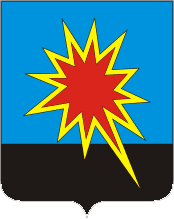 КЕМЕРОВСКАЯ ОБЛАСТЬ - КУЗБАССКАЛТАНСКИЙ ГОРОДСКОЙ ОКРУГАДМИНИСТРАЦИЯ КАЛТАНСКОГО ГОРОДСКОГО ОКРУГАРАСПОРЯЖЕНИЕот  27.07.2020 г.        № 1190- рО внесении изменений в распоряжение администрации Калтанского городского округа от 10.01.2020 № 07-р «Об утверждении порядка предоставления и использования субсидий из бюджета городского округа для учреждений, подведомственных муниципальному казенному учреждению Управление образования администрации Калтанского городского округа, на иные цели на 2020 г.»В соответствии с пунктом 1 статьи 78.1 Бюджетного кодекса Российской Федерации, в связи с дополнением мероприятий муниципальных программ:1. Внести изменения в распоряжение администрации Калтанского городского округа от 10.01.2020 № 07-р   «Об утверждении порядка предоставления и использования субсидий из бюджета городского округа для учреждений, подведомственных муниципальному казенному учреждению Управление образования администрации Калтанского городского округа, на иные цели на 2020 г.»:	1.1. Приложение №  1 к Порядку предоставления и использования субсидий на иные цели изложить в новой редакции согласно приложению № 1 к настоящему распоряжению. 1.2. Приложение № 2 к Порядку предоставления и использования субсидий на иные цели изложить в новой редакции согласно приложению № 2 к настоящему распоряжению.2. Отделу организационной и кадровой работы (Т.А. Верещагина) обеспечить размещение настоящего распоряжения на официальном сайте администрации Калтанского городского округа.3. Настоящее распоряжение вступает в силу с момента подписания.4. Контроль за исполнением настоящего распоряжения возложить на заместителя главы Калтанского городского округа по экономике (А.И. Горшкова).Глава Калтанскогогородского округа							И.Ф. ГолдиновСОГЛАШЕНИЕо порядке и условиях предоставлениясубсидии на иные целиКалтанский городской округ                                                                                    "____" июля 2020 г.Администрация Калтанского городского округа (далее - Учредитель), в лице Главы Калтанского городского округа Голдинова Игоря Федоровича действующего на основании Устава с одной стороны, и муниципальное казенное учреждение Управление образования администрации Калтанского городского округа(далее – Учреждение) в лице начальника Плюсниной Натальи Владимировны , действующего на основании  Устава, с  другой стороны,  совместно в дальнейшем  именуемые  "Стороны", заключили настоящее  Соглашение  о  порядке  и  условиях предоставления Учреждению из бюджета Калтанского городского округа субсидии на иные цели (далее - субсидия).1. Предмет СоглашенияПредметом настоящего Соглашения являются условия и порядок предоставления Учредителем субсидии.2. Права и обязанности Сторон2.1. Учредитель обязуется:2.1.1. Определять размер субсидии на основании финансово-экономических обоснований расходов, составляемых Учреждением.2.1.2. Предоставлять Учреждению субсидию в соответствии с направлениями расходования средств субсидии, в суммах и сроках предоставления субсидии, указанными в разделе 3 настоящего Соглашения.2.2. Учредитель вправе вносить изменения в Соглашение в случаях:- увеличения или уменьшения объема ассигнований, предусмотренных в бюджете Калтанского городского округа;- выявления дополнительной потребности Учреждения в финансировании иных целей при наличии соответствующих ассигнований в бюджете;- выявления необходимости перераспределения объемов субсидии между учреждениями;- выявления невозможности осуществления расходов на предусмотренные цели в полном объеме;- изменения сроков предоставления субсидии.2.3. Учреждение обязуется:2.3.1. Расходовать субсидию на цели, предусмотренные настоящим Соглашением, с указанием кода классификации операций сектора государственного управления (КОСГУ), в соответствии с направлениями расходования и сроками предоставления субсидии, указанными в разделе 3 настоящего Соглашения.2.3.2. Представлять Учредителю отчет об использовании субсидии в сроки предоставления отчётности согласно инструкции.2.3.3. По решению Учредителя возвращать субсидию или ее часть в случаях:- если фактически расходы на предусмотренные цели не могут быть произведены в полном объеме;- нецелевого использования.2.4. Учреждение вправе при необходимости обращаться к Учредителю с предложением о внесении изменений в Соглашение, в случае выявления необходимости изменения объемов и сроков предоставления субсидии.3. Направление расходования4. Ответственность СторонВ случае неисполнения или ненадлежащего исполнения обязательств, определенных Соглашением, Стороны несут ответственность в соответствии с законодательством Российской Федерации.5. Срок действия СоглашенияНастоящее Соглашение вступает в силу с момента подписания обеими Сторонами и действует до окончания 2020 года.6. Заключительные положения6.1. Изменение настоящего Соглашения осуществляется по взаимному согласию Сторон в письменной форме в виде дополнительных соглашений к настоящему Соглашению, которые являются его неотъемлемой частью, если иное не установлено действующим законодательством Российской Федерации и Порядком определения объема и условий предоставления муниципальным учреждениям субсидий на иные цели.6.2. Споры между Сторонами решаются путем переговоров или в судебном порядке в соответствии с законодательством Российской Федерации.6.3. Настоящее Соглашение составлено в двух экземплярах, имеющих одинаковую юридическую силу.7. Платежные реквизиты СторонПеречень субсидий на иные целиЗаместитель главы Калтанского городскогоокруга по экономике                                                                                            А.И.ГоршковаПриложение № 1 к распоряжению  администрации Калтанского городского округа От 27.07.2020 г.  №1190-р N  ппНаправления расходования субсидииКОСГУСумма, тыс.руб.N  ппНаправления расходования субсидииКОСГУСумма, тыс.руб.12341Муниципальная программа «Развитие организационно-хозяйственной деятельности в Калтанском городском округе на 2020-2022 г.г911070103100120206120,02Муниципальная программа «Развитие организационно-хозяйственной деятельности в Калтанском городском округе на 2020-2022 г.г911070103100120206220,03Муниципальная программа «Развитие организационно-хозяйственной деятельности в Калтанском городском округе на 2020-2022 г.г9110701031001205061240,04Муниципальная программа «Развитие организационно-хозяйственной деятельности в Калтанском городском округе на 2020-2022 г.г9110701031001205062252,25Муниципальная программа «Развитие организационно-хозяйственной деятельности в Калтанском городском округе на 2020-2022 г.г91107020310012020612150,06Муниципальная программа «Развитие организационно-хозяйственной деятельности в Калтанском городском округе на 2020-2022 г.г9110702031001202062226,07Муниципальная программа «Развитие организационно-хозяйственной деятельности в Калтанском городском округе на 2020-2022 г.г91107020310012050612234,58Муниципальная программа «Развитие организационно-хозяйственной деятельности в Калтанском городском округе на 2020-2022 г.г91107020310012050622191,69Муниципальная программа «Развитие организационно-хозяйственной деятельности в Калтанском городском округе на 2020-2022 г.г91107020310012080612154,710Муниципальная программа «Развитие организационно-хозяйственной деятельности в Калтанском городском округе на 2020-2022 г.г9110702031001208062288,011Муниципальная программа «Развитие организационно-хозяйственной деятельности в Калтанском городском округе на 2020-2022 г.г911070203100120906124 205,612Муниципальная программа «Развитие организационно-хозяйственной деятельности в Калтанском городском округе на 2020-2022 г.г911070203100120906223 844,513Муниципальная программа «Развитие организационно-хозяйственной деятельности в Калтанском городском округе на 2020-2022 г.г9110703031001205061271,214Муниципальная программа «Развитие организационно-хозяйственной деятельности в Калтанском городском округе на 2020-2022 г.г9110703031001208061280,015Муниципальная программа «Развитие организационно-хозяйственной деятельности в Калтанском городском округе на 2020-2022 г.г91107030310012090612256,516Муниципальная программа «Развитие организационно-хозяйственной деятельности в Калтанском городском округе на 2020-2022 г.г9110703031001202061239,017Муниципальная программа «Образование в Калтанском городском округе» на 2020-2022 г.г.911070303100120206120,018Муниципальная программа «Социально-инженерное обустройство объектов социальной инфраструктуры Калтанского городского округа, в период подготовки к зиме» на 2020-2022 г.г.9110701060001501061295,619Муниципальная программа «Социально-инженерное обустройство объектов социальной инфраструктуры Калтанского городского округа, в период подготовки к зиме» на 2020-2022 г.г.9110702060001501062210,020Муниципальная программа «Социально-инженерное обустройство объектов социальной инфраструктуры Калтанского городского округа, в период подготовки к зиме» на 2020-2022 г.г.91107020600015080612110,221Муниципальная программа «Социально-инженерное обустройство объектов социальной инфраструктуры Калтанского городского округа на 2020-2022 г.г.9110702060007177161298 543,222Муниципальная программа «Социально-инженерное обустройство объектов социальной инфраструктуры Калтанского городского округа  на 2020-2022 г.г.911070206000S17716127 615,923Муниципальная программа «Социально-инженерное обустройство объектов социальной инфраструктуры Калтанского городского округа, на 2020-2022 г.г.9110703060001501061215,024Муниципальная программа «Социально-инженерное обустройство объектов социальной инфраструктуры Калтанского городского округа, на 2020-2022 г.г.911070106000150106121 558,125Муниципальная программа «Социально-инженерное обустройство объектов социальной инфраструктуры Калтанского городского округа, на 2020-2022 г.г.911070206000150106123 737,726Муниципальная программа «Социально-инженерное обустройство объектов социальной инфраструктуры Калтанского городского округа, на 2020-2022 г.г.911070106000150106227 636,827Муниципальная программа «Развитие инфраструктуры жизнеобеспечения населения, энергосбережение и повышение энергетической ой   эффективности Калтанского городского округа» на 2020-2022г.г911070109400182206120,028Муниципальная программа «Развитие инфраструктуры жизнеобеспечения населения, энергосбережение и повышение энергетической эффективности Калтанского городского округа» на 2020-2022 г.9110702094001822061216,429Муниципальная программа «Развитие инфраструктуры жизнеобеспечения населения, энергосбережение и повышение энергетической ой   эффективности Калтанского городского округа» на 2020-2022г.г9110703094001822061215,030Муниципальная программа «Образование в Калтанском городском округе» на 2020-2022 г.г.911070110100190306121 340,631Муниципальная программа «Образование в Калтанском городском округе» на 2020-2022 г.г.911070110100190306221 259,432Муниципальная программа «Образование в Калтанском городском округе» на 2020-2022 г.г.911070110100190506120,033Муниципальная программа «Образование в Калтанском городском округе» на 2020-2022 г.г.911070110100190506220,034Муниципальная программа «Образование в Калтанском городском округе» на 2020-2022 г.г.911070110100190606220,035Муниципальная программа «Образование в Калтанском городском округе» на 2020-2022 г.г.911070110100190706120,036Муниципальная программа «Образование в Калтанском городском округе» на 2020-2022 г.г.91107011010019070622150,037Муниципальная программа «Образование в Калтанском городском округе» на 2020-2022 г.г.91107011020071800612317,238Муниципальная программа «Образование в Калтанском городском округе» на 2020-2022 г.г.91107011020071800622319,839Муниципальная программа «Образование в Калтанском городском округе» на 2020-2022 г.г.91107021010019010612131,540Муниципальная программа «Образование в Калтанском городском округе» на 2020-2022 г.г.9110702101001901062228,541Муниципальная программа «Образование в Калтанском городском округе» на 2020-2022 г.г.911070210100190206120,042Муниципальная программа «Образование в Калтанском городском округе» на 2020-2022 г.г.911070210100190206220,043Муниципальная программа «Образование в Калтанском городском округе» на 2020-2022 г.г.911070210100190306121 462,344Муниципальная программа «Образование в Калтанском городском округе» на 2020-2022 г.г.91107021010019030622437,745Муниципальная программа «Образование в Калтанском городском округе» на 2020-2022 г.г.91107021010019050612137,046Муниципальная программа «Образование в Калтанском городском округе» на 2020-2022 г.г.911070210100190506220,047Муниципальная программа «Образование в Калтанском городском округе» на 2020-2022 г.г.9110702101001906061254,648Муниципальная программа «Образование в Калтанском городском округе» на 2020-2022 г.г.9110702101001906062210,449Муниципальная программа «Образование в Калтанском городском округе» на 2020-2022 г.г.91107021010019070612251,050Муниципальная программа «Образование в Калтанском городском округе» на 2020-2022 г.г.91107021010019070622657,051Муниципальная программа «Образование в Калтанском городском округе» на 2020-2022 г.г.911070210200718306125 217,752Муниципальная программа «Образование в Калтанском городском округе» на 2020-2022 г.г.911070210200718306221 014,353Муниципальная программа «Образование в Калтанском городском округе» на 2020-2022 г.г.911070210100733906122873,654Муниципальная программа «Образование в Калтанском городском округе» на 2020-2022 г.г.911070310100190106129,055Муниципальная программа «Образование в Калтанском городском округе» на 2020-2022 г.г.9110703101001904061223,656Муниципальная программа «Образование в Калтанском городском округе» на 2020-2022 г.г.9110703101001905061214,357Муниципальная программа «Образование в Калтанском городском округе» на 2020-2022 г.г.9110703101001907061250,858Муниципальная программа «Образование в Калтанском городском округе» на 2020-2022 г.г.91107031020019190612125,659Муниципальная программа «Образование в Калтанском городском округе» на 2020-2022 г.г.91107091010019040612229,760Муниципальная программа «Образование в Калтанском городском округе» на 2020-2020 г.г.911070910100190406220,061Муниципальная программа «Образование в Калтанском городском округе» на 2020-2022 г.г.91107091010071930612128,862Муниципальная программа «Образование в Калтанском городском округе» на 2020-2022 г.г.9110709101007193062225,263Муниципальная программа «Образование в Калтанском городском округе» на 2020-2022 г.г.91107091010071940612575,064Муниципальная программа «Образование в Калтанском городском округе» на 2020-2022 г.г.91107091010071940622175,065Муниципальная программа «Образование в Калтанском городском округе» на 2020-2022 г.г.9110709101001904062223,766Муниципальная программа «Образование в Калтанском городском округе» на 2020-2022 г.г.9110709103007200061223,067Муниципальная программа «Имущественный комплекс Калтанского городского округа» на 2020-2022 г.г.911070313100220106120,068Муниципальная программа «Имущественный комплекс Калтанского городского округа» на 2020-2022 г.г.911070213100220106120,069Муниципальная программа «Имущественный комплекс Калтанского городского округа» на 2020-2022 г.г.911070213100220206220,070Муниципальная программа «Развитие и совершенствование гражданской обороны и защиты населения Калтанского городского округа на 2020-2022 г.г.»9110703140002302061278,571Муниципальная программа «Развитие и совершенствование гражданской обороны и защиты населения Калтанского городского округа на 2020-2022 г.г.»91107021400023020612532,072Муниципальная программа «Развитие и совершенствование гражданской обороны и защиты населения Калтанского городского округа на 2020-2022 г.г.»91107011400023020622116,573Муниципальная программа «Развитие и совершенствование гражданской обороны и защиты населения Калтанского городского округа на 2020-2022 г.г.»91107021400023020622205,074Муниципальная программа «Развитие и совершенствование гражданской обороны и защиты населения Калтанского городского округа на 2020-2022 г.г.»91107011400023020612179,075Муниципальная программа «Развитие и совершенствование гражданской обороны и защиты населения Калтанского городского округа на 2020-2022 г.г.»911070214000230206120,076Муниципальная программа «Развитие и совершенствование гражданской обороны и защиты населения Калтанского городского округа на 2020-2022 г.г.»911070214000230206220,077Муниципальная программа «Развитие и совершенствование гражданской обороны и защиты населения Калтанского городского округа на 2020-2022 г.г.»911070114000230206120,078Муниципальная программа «Развитие и совершенствование гражданской обороны и защиты населения Калтанского городского округа на 2020-2022 г.г.»911070114000230206220,079Муниципальная программа «Профилактика правонарушений и борьба с преступностью в Калтанском городском округе» на 2020-2022 г.г.»911070115000240206220,080Муниципальная программа «Профилактика правонарушений и борьба с преступностью в Калтанском городском округе» на 2020-2022 г.г.»911070215000240206222 358,181Муниципальная программа «Профилактика правонарушений и борьба с преступностью в Калтанском городском округе» на 2020-2022 г.г.»9110702150002402061211 597,182Муниципальная программа «Профилактика правонарушений и борьба с преступностью в Калтанском городском округе» на 2020-2022 г.г.»9110703150002402061250,083Муниципальная программа «Улучшение условий и охраны труда, профилактика профессиональной заболеваемости в Калтанском городском округе на 2020-2022 г.г.»9110701050001401061214,384Муниципальная программа «Улучшение условий и охраны труда, профилактика профессиональной заболеваемости в Калтанском городском округе на 2020-2022 г.г.»9110703050001401061231,085Муниципальная программа «Улучшение условий и охраны труда, профилактика профессиональной заболеваемости в Калтанском городском округе на 2020-2022 г.г.»911070205000140106220,086Муниципальная программа «Социальная поддержка населения в Калтанском городском округе» на 2020-2022 г.г.9111003023Р170050 6121 790,087Муниципальная программа «Социальная поддержка населения в Калтанском городском округе» на 2020-2022 г.г.911 1003 023Р170050 622372,088Муниципальная программа «Развитие физической культуры, спорта и молодежной политики Калтанского городского округа» на 2020-2022 г.г.9110703111002002061285,7Итого163 263,2Учредитель                                                                                                                                                                    администрация Калтанскогогородского округаИНН/КПП 4248000677/422201001л/сч 03393018370 УФК поКемеровской областир/с 40204810900000000032Отделение Кемерово г. КемеровоБИК 043207001______________/ И.Ф. Голдинов /М.П.Учредитель                                                                                                                                                                    администрация Калтанскогогородского округаИНН/КПП 4248000677/422201001л/сч 03393018370 УФК поКемеровской областир/с 40204810900000000032Отделение Кемерово г. КемеровоБИК 043207001______________/ И.Ф. Голдинов /М.П.Учреждениемуниципальное казенное учреждение       Управление образования администрации Калтанского городского округа. Калтан, ул. Калинина 44ИНН 4248000885 КПП 422201001УФК по Кемеровской области     (муниципальное казенное учреждение Управление   образования администрации Калтанского городского округа  л/счет 03393018420)р/счет 40204810900000000032                                                              ОТДЕЛЕНИЕКЕМЕРОВО Г.КЕМЕРОВОБИК 043207001______________/Н.В. Плюснина/М.П.Учреждениемуниципальное казенное учреждение       Управление образования администрации Калтанского городского округа. Калтан, ул. Калинина 44ИНН 4248000885 КПП 422201001УФК по Кемеровской области     (муниципальное казенное учреждение Управление   образования администрации Калтанского городского округа  л/счет 03393018420)р/счет 40204810900000000032                                                              ОТДЕЛЕНИЕКЕМЕРОВО Г.КЕМЕРОВОБИК 043207001______________/Н.В. Плюснина/М.П.Приложение № 2к распоряжению  администрации Калтанского городского округа от 27.07.2020   № 1190-р №Перечень субсидий на иные цели, КБК, сумма тыс.руб.Перечень субсидий на иные цели, КБК, сумма тыс.руб.Перечень субсидий на иные цели, КБК, сумма тыс.руб.Перечень субсидий на иные цели, КБК, сумма тыс.руб.Реализация мероприятийРеализация мероприятийРеализация мероприятийСумма№Перечень субсидий на иные цели, КБК, сумма тыс.руб.Перечень субсидий на иные цели, КБК, сумма тыс.руб.Перечень субсидий на иные цели, КБК, сумма тыс.руб.Перечень субсидий на иные цели, КБК, сумма тыс.руб.Реализация мероприятийРеализация мероприятийРеализация мероприятийтыс.руб.1Муниципальная программа «Образование в Калтанском городском округе» на 2020-2022 г.г.Муниципальная программа «Образование в Калтанском городском округе» на 2020-2022 г.г.Муниципальная программа «Образование в Калтанском городском округе» на 2020-2022 г.г.Муниципальная программа «Образование в Калтанском городском округе» на 2020-2022 г.г.Муниципальная программа «Образование в Калтанском городском округе» на 2020-2022 г.г.Муниципальная программа «Образование в Калтанском городском округе» на 2020-2022 г.г.Муниципальная программа «Образование в Калтанском городском округе» на 2020-2022 г.г.17 066,31.1Подпрограмма «Развитие системы образования»Подпрограмма «Развитие системы образования»Подпрограмма «Развитие системы образования»Подпрограмма «Развитие системы образования»Подпрограмма «Развитие системы образования»Подпрограмма «Развитие системы образования»Подпрограмма «Развитие системы образования»10 048,71.1.1Поддержка педагогических работников и совершенствование профессионального мастерства, подпрограмма «Развитие системы образования», муниципальная программа «Образование в Калтанском городском округе» на 2020-2022 г.г  Поддержка педагогических работников и совершенствование профессионального мастерства, подпрограмма «Развитие системы образования», муниципальная программа «Образование в Калтанском городском округе» на 2020-2022 г.г  Поддержка педагогических работников и совершенствование профессионального мастерства, подпрограмма «Развитие системы образования», муниципальная программа «Образование в Калтанском городском округе» на 2020-2022 г.г  Поддержка педагогических работников и совершенствование профессионального мастерства, подпрограмма «Развитие системы образования», муниципальная программа «Образование в Калтанском городском округе» на 2020-2022 г.г  Поддержка педагогических работников и совершенствование профессионального мастерства, подпрограмма «Развитие системы образования», муниципальная программа «Образование в Калтанском городском округе» на 2020-2022 г.г  Поддержка педагогических работников и совершенствование профессионального мастерства, подпрограмма «Развитие системы образования», муниципальная программа «Образование в Калтанском городском округе» на 2020-2022 г.г  Поддержка педагогических работников и совершенствование профессионального мастерства, подпрограмма «Развитие системы образования», муниципальная программа «Образование в Калтанском городском округе» на 2020-2022 г.г  169,01.1.2911 0702 10100 19010 612911 0702 10100 19010 612131,5131,5Поддержка педагогических работниковПоддержка педагогических работниковПоддержка педагогических работников131,51.1.2911 0702 10100 19010 612911 0702 10100 19010 612131,5131,5СОШ № 1СОШ № 1СОШ № 139,01.1.2911 0702 10100 19010 612911 0702 10100 19010 612131,5131,5ООШ № 18ООШ № 18ООШ № 1828,41.1.2911 0702 10100 19010 612911 0702 10100 19010 612131,5131,5ООШ № 29ООШ № 29ООШ № 2928,41.1.2911 0702 10100 19010 612911 0702 10100 19010 612131,5131,5СОШ № 30СОШ № 30СОШ № 3035,71.1.2911 0702 10100 19010 622911 0702 10100 19010 62228,528,5СОШ № 2СОШ № 2СОШ № 228,51.1.2911 0703 10100 19010 612911 0703 10100 19010 6129,09,0Курсы повышения квалификацииКурсы повышения квалификацииКурсы повышения квалификации9,01.1.2911 0703 10100 19010 612911 0703 10100 19010 6129,09,0ДДТДДТДДТ9,01.1.2Грантовая поддержка образовательных организаций, обеспечивающих современное качество образования, подпрограмма «Развитие системы образования», муниципальная программа «Образование в Калтанском городском округе» на 2020-2022 г.г.Грантовая поддержка образовательных организаций, обеспечивающих современное качество образования, подпрограмма «Развитие системы образования», муниципальная программа «Образование в Калтанском городском округе» на 2020-2022 г.г.Грантовая поддержка образовательных организаций, обеспечивающих современное качество образования, подпрограмма «Развитие системы образования», муниципальная программа «Образование в Калтанском городском округе» на 2020-2022 г.г.Грантовая поддержка образовательных организаций, обеспечивающих современное качество образования, подпрограмма «Развитие системы образования», муниципальная программа «Образование в Калтанском городском округе» на 2020-2022 г.г.Грантовая поддержка образовательных организаций, обеспечивающих современное качество образования, подпрограмма «Развитие системы образования», муниципальная программа «Образование в Калтанском городском округе» на 2020-2022 г.г.Грантовая поддержка образовательных организаций, обеспечивающих современное качество образования, подпрограмма «Развитие системы образования», муниципальная программа «Образование в Калтанском городском округе» на 2020-2022 г.г.Грантовая поддержка образовательных организаций, обеспечивающих современное качество образования, подпрограмма «Развитие системы образования», муниципальная программа «Образование в Калтанском городском округе» на 2020-2022 г.г.0,01.1.2911 0702 10100 19020 612911 0702 10100 19020 6120,00,0ГрантГрантГрант0,01.1.2911 0702 10100 19020 612911 0702 10100 19020 6120,00,0СОШ № 1СОШ № 1СОШ № 10,01.1.2911 0702 10100 19020 612911 0702 10100 19020 6120,00,0ООШ № 18ООШ № 18ООШ № 180,01.1.2911 0702 10100 19020 612911 0702 10100 19020 6120,00,0ООШ № 29ООШ № 29ООШ № 290,01.1.2911 0702 10100 19020 612911 0702 10100 19020 6120,00,0СОШ № 30СОШ № 30СОШ № 300,01.1.2911 0702 10100 19020 622911 0702 10100 19020 6220,00,0СОШ № 2СОШ № 2СОШ № 20,01.1.3Организация питания детей, подпрограмма «Развитие системы образования», муниципальная программа «Образование в Калтанском городском округе» на 2020-2022 г.г.Организация питания детей, подпрограмма «Развитие системы образования», муниципальная программа «Образование в Калтанском городском округе» на 2020-2022 г.г.Организация питания детей, подпрограмма «Развитие системы образования», муниципальная программа «Образование в Калтанском городском округе» на 2020-2022 г.г.Организация питания детей, подпрограмма «Развитие системы образования», муниципальная программа «Образование в Калтанском городском округе» на 2020-2022 г.г.Организация питания детей, подпрограмма «Развитие системы образования», муниципальная программа «Образование в Калтанском городском округе» на 2020-2022 г.г.Организация питания детей, подпрограмма «Развитие системы образования», муниципальная программа «Образование в Калтанском городском округе» на 2020-2022 г.г.Организация питания детей, подпрограмма «Развитие системы образования», муниципальная программа «Образование в Калтанском городском округе» на 2020-2022 г.г.4 500,01.1.3911 0701 10100 19030 612911 0701 10100 19030 6121 340,61 340,6Питание льготной категории воспитанниковПитание льготной категории воспитанниковПитание льготной категории воспитанников1 340,61.1.3911 0701 10100 19030 612911 0701 10100 19030 6121 340,61 340,6МБДОУ № 1 «Росинка»МБДОУ № 1 «Росинка»МБДОУ № 1 «Росинка»135,01.1.3911 0701 10100 19030 612911 0701 10100 19030 6121 340,61 340,6МБДОУ № 7 «Солнышко»МБДОУ № 7 «Солнышко»МБДОУ № 7 «Солнышко»217,01.1.3911 0701 10100 19030 612911 0701 10100 19030 6121 340,61 340,6МБДОУ № 10 «Солнышко»МБДОУ № 10 «Солнышко»МБДОУ № 10 «Солнышко»117,01.1.3911 0701 10100 19030 612911 0701 10100 19030 6121 340,61 340,6МБДОУ № 11 «Березка»МБДОУ № 11 «Березка»МБДОУ № 11 «Березка»117,01.1.3911 0701 10100 19030 612911 0701 10100 19030 6121 340,61 340,6МБДОУ № 24 «Белочка»МБДОУ № 24 «Белочка»МБДОУ № 24 «Белочка»243,51.1.3911 0701 10100 19030 612911 0701 10100 19030 6121 340,61 340,6МБДОУ № 37 «Семицветик»МБДОУ № 37 «Семицветик»МБДОУ № 37 «Семицветик»225,01.1.3911 0701 10100 19030 612911 0701 10100 19030 6121 340,61 340,6МБДОУ № 38 «Сказка»МБДОУ № 38 «Сказка»МБДОУ № 38 «Сказка»286,11.1.3911 0701 10100 19030 622911 0701 10100 19030 6221 259,41 259,4Питание льготной категории воспитанниковПитание льготной категории воспитанниковПитание льготной категории воспитанников1 259,41.1.3911 0701 10100 19030 622911 0701 10100 19030 6221 259,41 259,4МАДОУ № 2 «Радуга»МАДОУ № 2 «Радуга»МАДОУ № 2 «Радуга»387,01.1.3911 0701 10100 19030 622911 0701 10100 19030 6221 259,41 259,4МАДОУ № 12 «Березка»МАДОУ № 12 «Березка»МАДОУ № 12 «Березка»207,01.1.3911 0701 10100 19030 622911 0701 10100 19030 6221 259,41 259,4МАДОУ № 15 «Звездочка»МАДОУ № 15 «Звездочка»МАДОУ № 15 «Звездочка»235,01.1.3911 0701 10100 19030 622911 0701 10100 19030 6221 259,41 259,4МАДОУ ЦРР «Планета детства»МАДОУ ЦРР «Планета детства»МАДОУ ЦРР «Планета детства»430,41.1.3911 0702 10100 19030 612911 0702 10100 19030 6121 462,31 462,3Бесплатное питание учащихся из малообеспеченых семей и учащихся, находящихся под опекойБесплатное питание учащихся из малообеспеченых семей и учащихся, находящихся под опекойБесплатное питание учащихся из малообеспеченых семей и учащихся, находящихся под опекой1 900,01.1.3911 0702 10100 19030 612911 0702 10100 19030 6121 462,31 462,3СОШ № 1СОШ № 1СОШ № 1481,21.1.3911 0702 10100 19030 612911 0702 10100 19030 6121 462,31 462,3ООШ № 18ООШ № 18ООШ № 18250,01.1.3911 0702 10100 19030 612911 0702 10100 19030 6121 462,31 462,3ООШ № 29ООШ № 29ООШ № 29250,01.1.3911 0702 10100 19030 612911 0702 10100 19030 6121 462,31 462,3СОШ № 30СОШ № 30СОШ № 30481,11.1.3911 0702 10100 19030 622911 0702 10100 19030 622437,7437,7СОШ № 2СОШ № 2СОШ № 2437,71.1.4Модернизация материально-технического обеспечения образовательных организаций,подпрограмма «Развитие системы образования», муниципальная программа «Образование в Калтанском городском округе» на 2020-2022 г.г.Модернизация материально-технического обеспечения образовательных организаций,подпрограмма «Развитие системы образования», муниципальная программа «Образование в Калтанском городском округе» на 2020-2022 г.г.Модернизация материально-технического обеспечения образовательных организаций,подпрограмма «Развитие системы образования», муниципальная программа «Образование в Калтанском городском округе» на 2020-2022 г.г.Модернизация материально-технического обеспечения образовательных организаций,подпрограмма «Развитие системы образования», муниципальная программа «Образование в Калтанском городском округе» на 2020-2022 г.г.Модернизация материально-технического обеспечения образовательных организаций,подпрограмма «Развитие системы образования», муниципальная программа «Образование в Калтанском городском округе» на 2020-2022 г.г.Модернизация материально-технического обеспечения образовательных организаций,подпрограмма «Развитие системы образования», муниципальная программа «Образование в Калтанском городском округе» на 2020-2022 г.г.Модернизация материально-технического обеспечения образовательных организаций,подпрограмма «Развитие системы образования», муниципальная программа «Образование в Калтанском городском округе» на 2020-2022 г.г.151,31.1.4911 0701 10100 19050 612911 0701 10100 19050 6120,00,0Технологическое оборудованиеТехнологическое оборудованиеТехнологическое оборудование0,01.1.4911 0701 10100 19050 622911 0701 10100 19050 6220,00,00,01.1.4911 0702 10100 19050 612911 0702 10100 19050 612137,0137,0Технологическое оборудованиеТехнологическое оборудованиеТехнологическое оборудование151,31.1.4911 0702 10100 19050 612911 0702 10100 19050 612137,0137,0СОШ № 1СОШ № 1СОШ № 135,01.1.4911 0702 10100 19050 612911 0702 10100 19050 612137,0137,0ООШ № 18ООШ № 18ООШ № 1822,01.1.4911 0702 10100 19050 612911 0702 10100 19050 612137,0137,0ООШ № 29ООШ № 29ООШ № 2945,01.1.4911 0702 10100 19050 612911 0702 10100 19050 612137,0137,0СОШ № 30СОШ № 30СОШ № 3035,01.1.4911 0702 10100 19050 622911 0702 10100 19050 6220,00,0СОШ № 2СОШ № 2СОШ № 20,01.1.4911 0703 10100 19050 612911 0703 10100 19050 61214,314,3ДДТДДТДДТ14,31.1.4Поддержка одаренных детей, подпрограмма «Развитие системы образования», муниципальная программа «Образование в Калтанском городском округе» на 2020-2022 г.г.Поддержка одаренных детей, подпрограмма «Развитие системы образования», муниципальная программа «Образование в Калтанском городском округе» на 2020-2022 г.г.Поддержка одаренных детей, подпрограмма «Развитие системы образования», муниципальная программа «Образование в Калтанском городском округе» на 2020-2022 г.г.Поддержка одаренных детей, подпрограмма «Развитие системы образования», муниципальная программа «Образование в Калтанском городском округе» на 2020-2022 г.г.Поддержка одаренных детей, подпрограмма «Развитие системы образования», муниципальная программа «Образование в Калтанском городском округе» на 2020-2022 г.г.Поддержка одаренных детей, подпрограмма «Развитие системы образования», муниципальная программа «Образование в Калтанском городском округе» на 2020-2022 г.г.Поддержка одаренных детей, подпрограмма «Развитие системы образования», муниципальная программа «Образование в Калтанском городском округе» на 2020-2022 г.г.64,91.1.4911 0701 10100 19060 622911 0701 10100 19060 6220,00,0Поддержка одаренных детейПоддержка одаренных детейПоддержка одаренных детей0,01.1.4911 0701 10100 19060 622911 0701 10100 19060 6220,00,0МАДОУ ЦРР «Планета детства»МАДОУ ЦРР «Планета детства»МАДОУ ЦРР «Планета детства»0,01.1.4911 0702 10100 19060 612911 0702 10100 19060 61254,654,6Ежегодная муниципальная премия «Одаренные дети»Ежегодная муниципальная премия «Одаренные дети»Ежегодная муниципальная премия «Одаренные дети»54,61.1.4911 0702 10100 19060 612911 0702 10100 19060 61254,654,6СОШ № 1СОШ № 1СОШ № 1 13,71.1.4911 0702 10100 19060 612911 0702 10100 19060 61254,654,6ООШ № 18ООШ № 18ООШ № 1813,61.1.4911 0702 10100 19060 612911 0702 10100 19060 61254,654,6ООШ № 29ООШ № 29ООШ № 2913,71.1.4911 0702 10100 19060 612911 0702 10100 19060 61254,654,6СОШ № 30СОШ № 30СОШ № 3013,61.1.4911 0702 10100 19060 622911 0702 10100 19060 62210,310,3СОШ № 2СОШ № 2СОШ № 210,31.1.6Отдых,Отдых,Отдых,Отдых,Отдых,Отдых,Отдых,277,11.1.6подпрограмма «Развитие системы образования», муниципальная программа «Образование в Калтанском городском округе» на 2020-2022 г.г.подпрограмма «Развитие системы образования», муниципальная программа «Образование в Калтанском городском округе» на 2020-2022 г.г.подпрограмма «Развитие системы образования», муниципальная программа «Образование в Калтанском городском округе» на 2020-2022 г.г.подпрограмма «Развитие системы образования», муниципальная программа «Образование в Калтанском городском округе» на 2020-2022 г.г.подпрограмма «Развитие системы образования», муниципальная программа «Образование в Калтанском городском округе» на 2020-2022 г.г.подпрограмма «Развитие системы образования», муниципальная программа «Образование в Калтанском городском округе» на 2020-2022 г.г.подпрограмма «Развитие системы образования», муниципальная программа «Образование в Калтанском городском округе» на 2020-2022 г.г.277,11.1.69110703101001904061291107031010019040612ОтдыхОтдыхОтдых23,61.1.6911070310100190406129110703101001904061223,723,7ДДТДДТДДТ23,71.1.6911 0709 1010019040 612 911 0709 1010019040 612 229,7229,7Подготовка и открытие оздоровительных лагерей с дневным пребыванием детей на базе общеобразовательных учреждений городаПодготовка и открытие оздоровительных лагерей с дневным пребыванием детей на базе общеобразовательных учреждений городаПодготовка и открытие оздоровительных лагерей с дневным пребыванием детей на базе общеобразовательных учреждений города229,71.1.6911 0709 1010019040 612 911 0709 1010019040 612 229,7229,7СОШ № 1СОШ № 1СОШ № 157,51.1.6911 0709 1010019040 612 911 0709 1010019040 612 229,7229,7ООШ № 18ООШ № 18ООШ № 1857,41.1.6911 0709 1010019040 612 911 0709 1010019040 612 229,7229,7ООШ № 29ООШ № 29ООШ № 2957,41.1.6911 0709 1010019040 612 911 0709 1010019040 612 229,7229,7СОШ № 30СОШ № 30СОШ № 3057,41.1.6911 0709 1010019040 622 911 0709 1010019040 622 23,723,7СОШ № 2СОШ № 2СОШ № 223,71.1.6Обеспечение санитарно-гигиенического состояния в образовательных организациях, подпрограмма «Развитие системы образования», муниципальная программа «Образование в Калтанском городском округе» на 2020-2022 г.г.Обеспечение санитарно-гигиенического состояния в образовательных организациях, подпрограмма «Развитие системы образования», муниципальная программа «Образование в Калтанском городском округе» на 2020-2022 г.г.Обеспечение санитарно-гигиенического состояния в образовательных организациях, подпрограмма «Развитие системы образования», муниципальная программа «Образование в Калтанском городском округе» на 2020-2022 г.г.Обеспечение санитарно-гигиенического состояния в образовательных организациях, подпрограмма «Развитие системы образования», муниципальная программа «Образование в Калтанском городском округе» на 2020-2022 г.г.Обеспечение санитарно-гигиенического состояния в образовательных организациях, подпрограмма «Развитие системы образования», муниципальная программа «Образование в Калтанском городском округе» на 2020-2022 г.г.Обеспечение санитарно-гигиенического состояния в образовательных организациях, подпрограмма «Развитие системы образования», муниципальная программа «Образование в Калтанском городском округе» на 2020-2022 г.г.Обеспечение санитарно-гигиенического состояния в образовательных организациях, подпрограмма «Развитие системы образования», муниципальная программа «Образование в Калтанском городском округе» на 2020-2022 г.г.1 108,81.1.6911 0701 10100 19070 622911 0701 10100 19070 622150,0150,0Содержание и ремонт общедомового имущества многоквартирного дома 2 корпусСодержание и ремонт общедомового имущества многоквартирного дома 2 корпусСодержание и ремонт общедомового имущества многоквартирного дома 2 корпус150,01.1.6911 0701 10100 19070 622911 0701 10100 19070 622150,0150,0МАДОУ № 15 «Звездочка»МАДОУ № 15 «Звездочка»МАДОУ № 15 «Звездочка»150,01.1.6911 0702 10100 19070 612911 0702 10100 19070 612251,0251,0Санитарно-гигиеническое обслуживание (систем вентиляции, дезинсекция и дератизация)Санитарно-гигиеническое обслуживание (систем вентиляции, дезинсекция и дератизация)Санитарно-гигиеническое обслуживание (систем вентиляции, дезинсекция и дератизация)118,01.1.6911 0702 10100 19070 612911 0702 10100 19070 612251,0251,0СОШ № 1СОШ № 1СОШ № 144,01.1.6911 0702 10100 19070 612911 0702 10100 19070 612251,0251,0ООШ № 18ООШ № 18ООШ № 1818,01.1.6911 0702 10100 19070 612911 0702 10100 19070 612251,0251,0ООШ № 29ООШ № 29ООШ № 2916,01.1.6911 0702 10100 19070 612911 0702 10100 19070 612251,0251,0СОШ № 30СОШ № 30СОШ № 3040,01.1.6911 0702 10100 19070 612911 0702 10100 19070 612251,0251,0Аварийное обслуживание Аварийное обслуживание Аварийное обслуживание 119,01.1.6911 0702 10100 19070 612911 0702 10100 19070 612251,0251,0СОШ № 1СОШ № 1СОШ № 130,01.1.6911 0702 10100 19070 612911 0702 10100 19070 612251,0251,0ООШ № 18ООШ № 18ООШ № 1830,01.1.6911 0702 10100 19070 612911 0702 10100 19070 612251,0251,0ООШ № 29ООШ № 29ООШ № 2929,01.1.6911 0702 10100 19070 612911 0702 10100 19070 612251,0251,0СОШ № 30СОШ № 30СОШ № 3030,01.1.6911 0702 10100 19070 612911 0702 10100 19070 612251,0251,0Вывоз снегаВывоз снегаВывоз снега14,01.1.6911 0702 10100 19070 612911 0702 10100 19070 612251,0251,0СОШ № 30СОШ № 30СОШ № 3014,01.1.6911 0702 10100 19070 622911 0702 10100 19070 622657,0657,0Санитарно-гигиеническое обслуживание (дезинсекция и дератизация)Санитарно-гигиеническое обслуживание (дезинсекция и дератизация)Санитарно-гигиеническое обслуживание (дезинсекция и дератизация)0,01.1.6911 0702 10100 19070 622911 0702 10100 19070 622657,0657,0СОШ № 2СОШ № 2СОШ № 21.1.6911 0702 10100 19070 622911 0702 10100 19070 622657,0657,0Аварийное обслуживание, обслуживание бассейна, системы вентиляцииАварийное обслуживание, обслуживание бассейна, системы вентиляцииАварийное обслуживание, обслуживание бассейна, системы вентиляции657,01.1.6911 0702 10100 19070 622911 0702 10100 19070 622657,0657,0СОШ № 2СОШ № 2СОШ № 2657,01.1.6911 0703 10100 19070 612911 0703 10100 19070 61250,850,8Ревизия и аварийное обслуживание систем канализации и теплосетейРевизия и аварийное обслуживание систем канализации и теплосетейРевизия и аварийное обслуживание систем канализации и теплосетей10,01.1.6911 0703 10100 19070 612911 0703 10100 19070 61250,850,8ДДТДДТДДТ10,01.1.6911 0703 10100 19070 612911 0703 10100 19070 61250,850,8Санитарно-гигиеническое обслуживание (дезинсекция и дератизация)Санитарно-гигиеническое обслуживание (дезинсекция и дератизация)Санитарно-гигиеническое обслуживание (дезинсекция и дератизация)40,81.1.6911 0703 10100 19070 612911 0703 10100 19070 61250,850,8ДДТДДТДДТ40,81.1.6Организация круглогодичного отдыха, оздоровления и занятости обучающихся, подпрограмма «Развитие системы образования», муниципальная программа «Образование в Калтанском городском округе» на 2020-2022 г.г.Организация круглогодичного отдыха, оздоровления и занятости обучающихся, подпрограмма «Развитие системы образования», муниципальная программа «Образование в Калтанском городском округе» на 2020-2022 г.г.Организация круглогодичного отдыха, оздоровления и занятости обучающихся, подпрограмма «Развитие системы образования», муниципальная программа «Образование в Калтанском городском округе» на 2020-2022 г.г.Организация круглогодичного отдыха, оздоровления и занятости обучающихся, подпрограмма «Развитие системы образования», муниципальная программа «Образование в Калтанском городском округе» на 2020-2022 г.г.Организация круглогодичного отдыха, оздоровления и занятости обучающихся, подпрограмма «Развитие системы образования», муниципальная программа «Образование в Калтанском городском округе» на 2020-2022 г.г.Организация круглогодичного отдыха, оздоровления и занятости обучающихся, подпрограмма «Развитие системы образования», муниципальная программа «Образование в Калтанском городском округе» на 2020-2022 г.г.Организация круглогодичного отдыха, оздоровления и занятости обучающихся, подпрограмма «Развитие системы образования», муниципальная программа «Образование в Калтанском городском округе» на 2020-2022 г.г.750,01.1.6911 0709 10100 71940 612911 0709 10100 71940 612575,0575,0Питание в лагерях с дневным пребыванием детей на базе общеобразовательных учреждений города,технологическое оборудованиеПитание в лагерях с дневным пребыванием детей на базе общеобразовательных учреждений города,технологическое оборудованиеПитание в лагерях с дневным пребыванием детей на базе общеобразовательных учреждений города,технологическое оборудование750,01.1.6911 0709 10100 71940 612911 0709 10100 71940 612575,0575,0СОШ № 1СОШ № 1СОШ № 1115,01.1.6911 0709 10100 71940 612911 0709 10100 71940 612575,0575,0ООШ № 18ООШ № 18ООШ № 18115,01.1.6911 0709 10100 71940 612911 0709 10100 71940 612575,0575,0ООШ № 29ООШ № 29ООШ № 29115,01.1.6911 0709 10100 71940 612911 0709 10100 71940 612575,0575,0СОШ № 30СОШ № 30СОШ № 30115,01.1.6911 0709 10100 71940 612911 0709 10100 71940 612575,0575,0ДДТДДТДДТ115,01.1.6911 0709 10100 71940 622911 0709 10100 71940 622175,0175,0СОШ № 2СОШ № 2СОШ № 2175,01.1.6Развитие единого образовательного пространства, повышение качества образовательных результатов, подпрограмма «Развитие системы образования», муниципальная программа «Образование в Калтанском городском округе»на 2020-2022 г.г.Развитие единого образовательного пространства, повышение качества образовательных результатов, подпрограмма «Развитие системы образования», муниципальная программа «Образование в Калтанском городском округе»на 2020-2022 г.г.Развитие единого образовательного пространства, повышение качества образовательных результатов, подпрограмма «Развитие системы образования», муниципальная программа «Образование в Калтанском городском округе»на 2020-2022 г.г.Развитие единого образовательного пространства, повышение качества образовательных результатов, подпрограмма «Развитие системы образования», муниципальная программа «Образование в Калтанском городском округе»на 2020-2022 г.г.Развитие единого образовательного пространства, повышение качества образовательных результатов, подпрограмма «Развитие системы образования», муниципальная программа «Образование в Калтанском городском округе»на 2020-2022 г.г.Развитие единого образовательного пространства, повышение качества образовательных результатов, подпрограмма «Развитие системы образования», муниципальная программа «Образование в Калтанском городском округе»на 2020-2022 г.г.Развитие единого образовательного пространства, повышение качества образовательных результатов, подпрограмма «Развитие системы образования», муниципальная программа «Образование в Калтанском городском округе»на 2020-2022 г.г.154,01.1.6911 0709 10100 71930 612911 0709 10100 71930 612128,8128,8Создание основанной на информационно-коммуникационных технологиях системы управления качеством образования, обеспечивающей доступ к образовательным услугам и сервисамСоздание основанной на информационно-коммуникационных технологиях системы управления качеством образования, обеспечивающей доступ к образовательным услугам и сервисамСоздание основанной на информационно-коммуникационных технологиях системы управления качеством образования, обеспечивающей доступ к образовательным услугам и сервисам154,01.1.6911 0709 10100 71930 612911 0709 10100 71930 612128,8128,8СОШ № 1СОШ № 1СОШ № 125,81.1.6911 0709 10100 71930 612911 0709 10100 71930 612128,8128,8ООШ № 18ООШ № 18ООШ № 1825,71.1.6911 0709 10100 71930 612911 0709 10100 71930 612128,8128,8ООШ № 29ООШ № 29ООШ № 2925,71.1.6911 0709 10100 71930 612911 0709 10100 71930 612128,8128,8СОШ № 30СОШ № 30СОШ № 3025,81.1.6911 0709 10100 71930 612911 0709 10100 71930 612128,8128,8ДДТДДТДДТ25,81.1.6911 0709 10100 71930 622911 0709 10100 71930 62225,225,2СОШ № 2СОШ № 2СОШ № 225,2Устройство многофункциональной спортивной площадкиУстройство многофункциональной спортивной площадкиУстройство многофункциональной спортивной площадкиУстройство многофункциональной спортивной площадкиУстройство многофункциональной спортивной площадкиУстройство многофункциональной спортивной площадкиУстройство многофункциональной спортивной площадки2873,691107021010073390612ООШ № 29ООШ № 291367,3ООШ № 30ООШ № 30ООШ № 30ООШ № 30ООШ № 30ООШ № 30ООШ № 301506,31.2Подпрограмма «Организация предоставления общего образования»Подпрограмма «Организация предоставления общего образования»Подпрограмма «Организация предоставления общего образования»Подпрограмма «Организация предоставления общего образования»Подпрограмма «Организация предоставления общего образования»Подпрограмма «Организация предоставления общего образования»Подпрограмма «Организация предоставления общего образования»7 017,6Обеспечение государственных гарантий реализации прав граждан на получение общедоступного и бесплатного дошкольного образования в муниципальных дошкольных образовательных организациях, 
подпрограмма «Организация предоставления общего образования»»,
 муниципальная программа «Образование в Калтанском городском округе» на 2020-2022 г.г.Обеспечение государственных гарантий реализации прав граждан на получение общедоступного и бесплатного дошкольного образования в муниципальных дошкольных образовательных организациях, 
подпрограмма «Организация предоставления общего образования»»,
 муниципальная программа «Образование в Калтанском городском округе» на 2020-2022 г.г.Обеспечение государственных гарантий реализации прав граждан на получение общедоступного и бесплатного дошкольного образования в муниципальных дошкольных образовательных организациях, 
подпрограмма «Организация предоставления общего образования»»,
 муниципальная программа «Образование в Калтанском городском округе» на 2020-2022 г.г.Обеспечение государственных гарантий реализации прав граждан на получение общедоступного и бесплатного дошкольного образования в муниципальных дошкольных образовательных организациях, 
подпрограмма «Организация предоставления общего образования»»,
 муниципальная программа «Образование в Калтанском городском округе» на 2020-2022 г.г.Обеспечение государственных гарантий реализации прав граждан на получение общедоступного и бесплатного дошкольного образования в муниципальных дошкольных образовательных организациях, 
подпрограмма «Организация предоставления общего образования»»,
 муниципальная программа «Образование в Калтанском городском округе» на 2020-2022 г.г.Обеспечение государственных гарантий реализации прав граждан на получение общедоступного и бесплатного дошкольного образования в муниципальных дошкольных образовательных организациях, 
подпрограмма «Организация предоставления общего образования»»,
 муниципальная программа «Образование в Калтанском городском округе» на 2020-2022 г.г.Обеспечение государственных гарантий реализации прав граждан на получение общедоступного и бесплатного дошкольного образования в муниципальных дошкольных образовательных организациях, 
подпрограмма «Организация предоставления общего образования»»,
 муниципальная программа «Образование в Калтанском городском округе» на 2020-2022 г.г.637,0911 0701 1020071800 612911 0701 1020071800 612317,2317,2Учебные расходыУчебные расходыУчебные расходы260,9911 0701 1020071800 612911 0701 1020071800 612317,2317,2МБДОУ № 1 «Росинка»МБДОУ № 1 «Росинка»МБДОУ № 1 «Росинка»31,4911 0701 1020071800 612911 0701 1020071800 612317,2317,2МБДОУ № 7 «Солнышко»МБДОУ № 7 «Солнышко»МБДОУ № 7 «Солнышко»39,5911 0701 1020071800 612911 0701 1020071800 612317,2317,2МБДОУ № 10 «Солнышко»МБДОУ № 10 «Солнышко»МБДОУ № 10 «Солнышко»11,4911 0701 1020071800 612911 0701 1020071800 612317,2317,2МБДОУ № 11 «Березка»МБДОУ № 11 «Березка»МБДОУ № 11 «Березка»13,4911 0701 1020071800 612911 0701 1020071800 612317,2317,2МБДОУ № 24 «Белочка»МБДОУ № 24 «Белочка»МБДОУ № 24 «Белочка»50,6911 0701 1020071800 612911 0701 1020071800 612317,2317,2МБДОУ № 37 «Семицветик»МБДОУ № 37 «Семицветик»МБДОУ № 37 «Семицветик»41,9911 0701 1020071800 612911 0701 1020071800 612317,2317,2МБДОУ № 38 «Сказка»МБДОУ № 38 «Сказка»МБДОУ № 38 «Сказка»72,7911 0701 1020071800 612911 0701 1020071800 612317,2317,2Курсы повышения квалификацииКурсы повышения квалификацииКурсы повышения квалификации56,3911 0701 1020071800 612911 0701 1020071800 612317,2317,2МБДОУ № 1 «Росинка»МБДОУ № 1 «Росинка»МБДОУ № 1 «Росинка»7,0911 0701 1020071800 612911 0701 1020071800 612317,2317,2МБДОУ № 7 «Солнышко»МБДОУ № 7 «Солнышко»МБДОУ № 7 «Солнышко»8,2911 0701 1020071800 612911 0701 1020071800 612317,2317,2МБДОУ № 10 «Солнышко»МБДОУ № 10 «Солнышко»МБДОУ № 10 «Солнышко»2,7911 0701 1020071800 612911 0701 1020071800 612317,2317,2МБДОУ № 11 «Березка»МБДОУ № 11 «Березка»МБДОУ № 11 «Березка»3,2911 0701 1020071800 612911 0701 1020071800 612317,2317,2МБДОУ № 24 «Белочка»МБДОУ № 24 «Белочка»МБДОУ № 24 «Белочка»11,0911 0701 1020071800 612911 0701 1020071800 612317,2317,2МБДОУ № 37 «Семицветик»МБДОУ № 37 «Семицветик»МБДОУ № 37 «Семицветик»8,7911 0701 1020071800 612911 0701 1020071800 612317,2317,2МБДОУ № 38 «Сказка»МБДОУ № 38 «Сказка»МБДОУ № 38 «Сказка»15,5911 0701 1020071800 622911 0701 1020071800 622319,8319,8Учебные расходыУчебные расходыУчебные расходы264,7911 0701 1020071800 622911 0701 1020071800 622319,8319,8МАДОУ № 2 «Радуга»МАДОУ № 2 «Радуга»МАДОУ № 2 «Радуга»83,7911 0701 1020071800 622911 0701 1020071800 622319,8319,8МАДОУ № 12 «Березка»МАДОУ № 12 «Березка»МАДОУ № 12 «Березка»38,7911 0701 1020071800 622911 0701 1020071800 622319,8319,8МАДОУ № 15 «Звездочка»МАДОУ № 15 «Звездочка»МАДОУ № 15 «Звездочка»65,2911 0701 1020071800 622911 0701 1020071800 622319,8319,8МАДОУ ЦРР «Планета детства»МАДОУ ЦРР «Планета детства»МАДОУ ЦРР «Планета детства»77,1911 0701 1020071800 622911 0701 1020071800 622319,8319,8Курсы повышения квалификацииКурсы повышения квалификацииКурсы повышения квалификации55,1911 0701 1020071800 622911 0701 1020071800 622319,8319,8МАДОУ № 2 «Радуга»МАДОУ № 2 «Радуга»МАДОУ № 2 «Радуга»16,6911 0701 1020071800 622911 0701 1020071800 622319,8319,8МАДОУ № 12 «Березка»МАДОУ № 12 «Березка»МАДОУ № 12 «Березка»8,3911 0701 1020071800 622911 0701 1020071800 622319,8319,8МАДОУ № 15 «Звездочка»МАДОУ № 15 «Звездочка»МАДОУ № 15 «Звездочка»13,7911 0701 1020071800 622911 0701 1020071800 622319,8319,8МАДОУ ЦРР «Планета детства»МАДОУ ЦРР «Планета детства»МАДОУ ЦРР «Планета детства»16,5Обеспечение государственных гарантий реализации прав граждан на получение общедоступного и бесплатного дошкольного, начального общего, основного общего, среднего (полного) общего образования и дополнительного образования детей в муниципальных общеобразовательных организациях, 
подпрограмма «Организация предоставления общего образования»»,
 муниципальная программа «Образование в Калтанском городском округе» на 2020-2022 г.г.Обеспечение государственных гарантий реализации прав граждан на получение общедоступного и бесплатного дошкольного, начального общего, основного общего, среднего (полного) общего образования и дополнительного образования детей в муниципальных общеобразовательных организациях, 
подпрограмма «Организация предоставления общего образования»»,
 муниципальная программа «Образование в Калтанском городском округе» на 2020-2022 г.г.Обеспечение государственных гарантий реализации прав граждан на получение общедоступного и бесплатного дошкольного, начального общего, основного общего, среднего (полного) общего образования и дополнительного образования детей в муниципальных общеобразовательных организациях, 
подпрограмма «Организация предоставления общего образования»»,
 муниципальная программа «Образование в Калтанском городском округе» на 2020-2022 г.г.Обеспечение государственных гарантий реализации прав граждан на получение общедоступного и бесплатного дошкольного, начального общего, основного общего, среднего (полного) общего образования и дополнительного образования детей в муниципальных общеобразовательных организациях, 
подпрограмма «Организация предоставления общего образования»»,
 муниципальная программа «Образование в Калтанском городском округе» на 2020-2022 г.г.Обеспечение государственных гарантий реализации прав граждан на получение общедоступного и бесплатного дошкольного, начального общего, основного общего, среднего (полного) общего образования и дополнительного образования детей в муниципальных общеобразовательных организациях, 
подпрограмма «Организация предоставления общего образования»»,
 муниципальная программа «Образование в Калтанском городском округе» на 2020-2022 г.г.Обеспечение государственных гарантий реализации прав граждан на получение общедоступного и бесплатного дошкольного, начального общего, основного общего, среднего (полного) общего образования и дополнительного образования детей в муниципальных общеобразовательных организациях, 
подпрограмма «Организация предоставления общего образования»»,
 муниципальная программа «Образование в Калтанском городском округе» на 2020-2022 г.г.Обеспечение государственных гарантий реализации прав граждан на получение общедоступного и бесплатного дошкольного, начального общего, основного общего, среднего (полного) общего образования и дополнительного образования детей в муниципальных общеобразовательных организациях, 
подпрограмма «Организация предоставления общего образования»»,
 муниципальная программа «Образование в Калтанском городском округе» на 2020-2022 г.г.6 232,0911 0702 1020071830 612911 0702 1020071830 6125 217,75 217,7Учебные расходыУчебные расходыУчебные расходы5 217,7911 0702 1020071830 612911 0702 1020071830 6125 217,75 217,7СОШ № 1СОШ № 1СОШ № 12 013,8911 0702 1020071830 612911 0702 1020071830 6125 217,75 217,7ООШ № 18ООШ № 18ООШ № 18830,8911 0702 1020071830 612911 0702 1020071830 6125 217,75 217,7ООШ № 29ООШ № 29ООШ № 29412,7911 0702 1020071830 612911 0702 1020071830 6125 217,75 217,7СОШ № 30СОШ № 30СОШ № 301 960,4911 0702 1020071830 622911 0702 1020071830 6221 014,31 014,3СОШ № 2СОШ № 2СОШ № 21 014,3Организация и проведение мероприятий, смотров - конкурсов по дополнительному образованию детей, подпрограмма  «Организация предоставления общего образования», муниципальная программа  «Образование в Калтанском городском округе» на 2020-2022 г.г.Организация и проведение мероприятий, смотров - конкурсов по дополнительному образованию детей, подпрограмма  «Организация предоставления общего образования», муниципальная программа  «Образование в Калтанском городском округе» на 2020-2022 г.г.Организация и проведение мероприятий, смотров - конкурсов по дополнительному образованию детей, подпрограмма  «Организация предоставления общего образования», муниципальная программа  «Образование в Калтанском городском округе» на 2020-2022 г.г.Организация и проведение мероприятий, смотров - конкурсов по дополнительному образованию детей, подпрограмма  «Организация предоставления общего образования», муниципальная программа  «Образование в Калтанском городском округе» на 2020-2022 г.г.Организация и проведение мероприятий, смотров - конкурсов по дополнительному образованию детей, подпрограмма  «Организация предоставления общего образования», муниципальная программа  «Образование в Калтанском городском округе» на 2020-2022 г.г.Организация и проведение мероприятий, смотров - конкурсов по дополнительному образованию детей, подпрограмма  «Организация предоставления общего образования», муниципальная программа  «Образование в Калтанском городском округе» на 2020-2022 г.г.Организация и проведение мероприятий, смотров - конкурсов по дополнительному образованию детей, подпрограмма  «Организация предоставления общего образования», муниципальная программа  «Образование в Калтанском городском округе» на 2020-2022 г.г.125,6911 0703 10200 19190 612 911 0703 10200 19190 612     125,6                                ДДТ             125,6                                ДДТ             125,6                                ДДТ             125,6                                ДДТ             125,6                                ДДТ         125,6Адресная социальная поддержка участников образовательного процесса, подпрограмма «Социальные гарантии в системе образования», муниципальная программа «Образование в Калтанском городском округе» на 2020-2022 г.г.Адресная социальная поддержка участников образовательного процесса, подпрограмма «Социальные гарантии в системе образования», муниципальная программа «Образование в Калтанском городском округе» на 2020-2022 г.г.Адресная социальная поддержка участников образовательного процесса, подпрограмма «Социальные гарантии в системе образования», муниципальная программа «Образование в Калтанском городском округе» на 2020-2022 г.г.Адресная социальная поддержка участников образовательного процесса, подпрограмма «Социальные гарантии в системе образования», муниципальная программа «Образование в Калтанском городском округе» на 2020-2022 г.г.Адресная социальная поддержка участников образовательного процесса, подпрограмма «Социальные гарантии в системе образования», муниципальная программа «Образование в Калтанском городском округе» на 2020-2022 г.г.Адресная социальная поддержка участников образовательного процесса, подпрограмма «Социальные гарантии в системе образования», муниципальная программа «Образование в Калтанском городском округе» на 2020-2022 г.г.Адресная социальная поддержка участников образовательного процесса, подпрограмма «Социальные гарантии в системе образования», муниципальная программа «Образование в Калтанском городском округе» на 2020-2022 г.г.23,01.3Подпрограмма «Социальные гарантии в системе образования»Подпрограмма «Социальные гарантии в системе образования»Подпрограмма «Социальные гарантии в системе образования»Подпрограмма «Социальные гарантии в системе образования»Подпрограмма «Социальные гарантии в системе образования»Подпрограмма «Социальные гарантии в системе образования»Подпрограмма «Социальные гарантии в системе образования»23,0911 0709 10300 72000 612911 0709 10300 72000 61223,023,0Обеспечение Обеспечение Обеспечение 23,0911 0709 10300 72000 612911 0709 10300 72000 61223,023,0 дневниками первоклассников дневниками первоклассников дневниками первоклассников23,0911 0709 10300 72000 612911 0709 10300 72000 61223,023,0СОШ № 1СОШ № 1СОШ № 123,02Муниципальная программа «Развитие организационно-хозяйственной деятельности в Калтанском городском округе» на 2020-2022г.г.Муниципальная программа «Развитие организационно-хозяйственной деятельности в Калтанском городском округе» на 2020-2022г.г.Муниципальная программа «Развитие организационно-хозяйственной деятельности в Калтанском городском округе» на 2020-2022г.г.Муниципальная программа «Развитие организационно-хозяйственной деятельности в Калтанском городском округе» на 2020-2022г.г.Муниципальная программа «Развитие организационно-хозяйственной деятельности в Калтанском городском округе» на 2020-2022г.г.Муниципальная программа «Развитие организационно-хозяйственной деятельности в Калтанском городском округе» на 2020-2022г.г.Муниципальная программа «Развитие организационно-хозяйственной деятельности в Калтанском городском округе» на 2020-2022г.г.9 433,82.1Подпрограмма "Развитие организационно-хозяйственной деятельности в рамках реализации реформы местного самоуправления" Подпрограмма "Развитие организационно-хозяйственной деятельности в рамках реализации реформы местного самоуправления" Подпрограмма "Развитие организационно-хозяйственной деятельности в рамках реализации реформы местного самоуправления" Подпрограмма "Развитие организационно-хозяйственной деятельности в рамках реализации реформы местного самоуправления" Подпрограмма "Развитие организационно-хозяйственной деятельности в рамках реализации реформы местного самоуправления" Подпрограмма "Развитие организационно-хозяйственной деятельности в рамках реализации реформы местного самоуправления" Подпрограмма "Развитие организационно-хозяйственной деятельности в рамках реализации реформы местного самоуправления" 9 433,82.1.1Информатизация муниципального образования, подпрограмма "Развитие организационно-хозяйственной деятельности в рамках реализации реформы местного самоуправления", муниципальная программа "Развитие организационно-хозяйственной деятельности в Калтанском городском округе" на 2020-2022 г.г.Информатизация муниципального образования, подпрограмма "Развитие организационно-хозяйственной деятельности в рамках реализации реформы местного самоуправления", муниципальная программа "Развитие организационно-хозяйственной деятельности в Калтанском городском округе" на 2020-2022 г.г.Информатизация муниципального образования, подпрограмма "Развитие организационно-хозяйственной деятельности в рамках реализации реформы местного самоуправления", муниципальная программа "Развитие организационно-хозяйственной деятельности в Калтанском городском округе" на 2020-2022 г.г.Информатизация муниципального образования, подпрограмма "Развитие организационно-хозяйственной деятельности в рамках реализации реформы местного самоуправления", муниципальная программа "Развитие организационно-хозяйственной деятельности в Калтанском городском округе" на 2020-2022 г.г.Информатизация муниципального образования, подпрограмма "Развитие организационно-хозяйственной деятельности в рамках реализации реформы местного самоуправления", муниципальная программа "Развитие организационно-хозяйственной деятельности в Калтанском городском округе" на 2020-2022 г.г.Информатизация муниципального образования, подпрограмма "Развитие организационно-хозяйственной деятельности в рамках реализации реформы местного самоуправления", муниципальная программа "Развитие организационно-хозяйственной деятельности в Калтанском городском округе" на 2020-2022 г.г.Информатизация муниципального образования, подпрограмма "Развитие организационно-хозяйственной деятельности в рамках реализации реформы местного самоуправления", муниципальная программа "Развитие организационно-хозяйственной деятельности в Калтанском городском округе" на 2020-2022 г.г.215,02.1.1911 0701 03100 12020 612911 0701 03100 12020 6120,00,0Услуги по сопровождению программного обеспеченияУслуги по сопровождению программного обеспеченияУслуги по сопровождению программного обеспечения0,02.1.1911 0701 03100 12020 622911 0701 03100 12020 6220,00,0Услуги по сопровождению программного обеспеченияУслуги по сопровождению программного обеспеченияУслуги по сопровождению программного обеспечения0,02.1.1911 0702 03100 12020 612911 0702 03100 12020 61278,078,0Услуги связиУслуги связиУслуги связи78,02.1.1911 0702 03100 12020 612911 0702 03100 12020 61278,078,0СОШ № 1СОШ № 1СОШ № 125,02.1.1911 0702 03100 12020 612911 0702 03100 12020 61278,078,0ООШ № 18ООШ № 18ООШ № 1812,02.1.1911 0702 03100 12020 612911 0702 03100 12020 61278,078,0ООШ № 29ООШ № 29ООШ № 2912,02.1.1911 0702 03100 12020 612911 0702 03100 12020 61278,078,0СОШ № 30СОШ № 30СОШ № 3029,02.1.1911 0702 03100 12020 612911 0702 03100 12020 61272,072,0Услуги по сопровождению программного обеспеченияУслуги по сопровождению программного обеспеченияУслуги по сопровождению программного обеспечения72,02.1.1911 0702 03100 12020 612911 0702 03100 12020 61272,072,0СОШ № 30СОШ № 30СОШ № 3072,02.1.1911 0702 03100 12020 622911 0702 03100 12020 62226,026,0Услуги связиУслуги связиУслуги связи26,02.1.1911 0702 03100 12020 622911 0702 03100 12020 62226,026,0СОШ № 2СОШ № 2СОШ № 226,02.1.1911 0703 03100 12020 612911 0703 03100 12020 61239,039,0Услуги связиУслуги связиУслуги связи39,02.1.1911 0703 03100 12020 612911 0703 03100 12020 61239,039,0ДДТДДТДДТ39,02.1.2Мероприятия по оказанию аутсорсинговых услуг, подпрограмма "Развитие организационно-хозяйственной деятельности в рамках реализации реформы местного самоуправления", муниципальная программа "Развитие организационно-хозяйственной деятельности в Калтанском городском округе" на 2020-2022 г.г.Мероприятия по оказанию аутсорсинговых услуг, подпрограмма "Развитие организационно-хозяйственной деятельности в рамках реализации реформы местного самоуправления", муниципальная программа "Развитие организационно-хозяйственной деятельности в Калтанском городском округе" на 2020-2022 г.г.Мероприятия по оказанию аутсорсинговых услуг, подпрограмма "Развитие организационно-хозяйственной деятельности в рамках реализации реформы местного самоуправления", муниципальная программа "Развитие организационно-хозяйственной деятельности в Калтанском городском округе" на 2020-2022 г.г.Мероприятия по оказанию аутсорсинговых услуг, подпрограмма "Развитие организационно-хозяйственной деятельности в рамках реализации реформы местного самоуправления", муниципальная программа "Развитие организационно-хозяйственной деятельности в Калтанском городском округе" на 2020-2022 г.г.Мероприятия по оказанию аутсорсинговых услуг, подпрограмма "Развитие организационно-хозяйственной деятельности в рамках реализации реформы местного самоуправления", муниципальная программа "Развитие организационно-хозяйственной деятельности в Калтанском городском округе" на 2020-2022 г.г.Мероприятия по оказанию аутсорсинговых услуг, подпрограмма "Развитие организационно-хозяйственной деятельности в рамках реализации реформы местного самоуправления", муниципальная программа "Развитие организационно-хозяйственной деятельности в Калтанском городском округе" на 2020-2022 г.г.Мероприятия по оказанию аутсорсинговых услуг, подпрограмма "Развитие организационно-хозяйственной деятельности в рамках реализации реформы местного самоуправления", муниципальная программа "Развитие организационно-хозяйственной деятельности в Калтанском городском округе" на 2020-2022 г.г.8 306,62.1.2911 0702 03100 12090 612911 0702 03100 12090 6124 205,64 205,6Клининговые услугиКлининговые услугиКлининговые услуги8 050,12.1.2911 0702 03100 12090 612911 0702 03100 12090 6124 205,64 205,6СОШ № 1СОШ № 1СОШ № 1484,52.1.2911 0702 03100 12090 612911 0702 03100 12090 6124 205,64 205,6ООШ № 18ООШ № 18ООШ № 18484,52.1.2911 0702 03100 12090 612911 0702 03100 12090 6124 205,64 205,6ООШ № 29ООШ № 29ООШ № 29484,52.1.2911 0702 03100 12090 612911 0702 03100 12090 6124 205,64 205,6СОШ № 30СОШ № 30СОШ № 302 752,12.1.2911 0702 03100 12090 622911 0702 03100 12090 6223 844,53 844,5СОШ № 2СОШ № 2СОШ № 23 844,52.1.2911 0703 03100 12090 612911 0703 03100 12090 612256,5256,5Клининговые услугиКлининговые услугиКлининговые услуги256,52.1.2911 0703 03100 12090 612911 0703 03100 12090 612256,5256,5ДДТДДТДДТ256,52.1.3Организационные мероприятия, подпрограмма "Развитие организационно-хозяйственной деятельности в рамках реализации реформы местного самоуправления", муниципальная программа "Развитие организационно-хозяйственной деятельности в Калтанском городском округе" на 2020-2022 г.г.Организационные мероприятия, подпрограмма "Развитие организационно-хозяйственной деятельности в рамках реализации реформы местного самоуправления", муниципальная программа "Развитие организационно-хозяйственной деятельности в Калтанском городском округе" на 2020-2022 г.г.Организационные мероприятия, подпрограмма "Развитие организационно-хозяйственной деятельности в рамках реализации реформы местного самоуправления", муниципальная программа "Развитие организационно-хозяйственной деятельности в Калтанском городском округе" на 2020-2022 г.г.Организационные мероприятия, подпрограмма "Развитие организационно-хозяйственной деятельности в рамках реализации реформы местного самоуправления", муниципальная программа "Развитие организационно-хозяйственной деятельности в Калтанском городском округе" на 2020-2022 г.г.Организационные мероприятия, подпрограмма "Развитие организационно-хозяйственной деятельности в рамках реализации реформы местного самоуправления", муниципальная программа "Развитие организационно-хозяйственной деятельности в Калтанском городском округе" на 2020-2022 г.г.Организационные мероприятия, подпрограмма "Развитие организационно-хозяйственной деятельности в рамках реализации реформы местного самоуправления", муниципальная программа "Развитие организационно-хозяйственной деятельности в Калтанском городском округе" на 2020-2022 г.г.Организационные мероприятия, подпрограмма "Развитие организационно-хозяйственной деятельности в рамках реализации реформы местного самоуправления", муниципальная программа "Развитие организационно-хозяйственной деятельности в Калтанском городском округе" на 2020-2022 г.г.589,52.1.3911 0701 03100 12050 612911 0701 03100 12050 61240,040,0Услуги нотариуса, уплата госпошлиныУслуги нотариуса, уплата госпошлиныУслуги нотариуса, уплата госпошлины8,02.1.3911 0701 03100 12050 612911 0701 03100 12050 61240,040,0МБДОУ № 1 «Росинка»МБДОУ № 1 «Росинка»МБДОУ № 1 «Росинка»1,02.1.3911 0701 03100 12050 612911 0701 03100 12050 61240,040,0МБДОУ № 7 «Солнышко»МБДОУ № 7 «Солнышко»МБДОУ № 7 «Солнышко»1,02.1.3911 0701 03100 12050 612911 0701 03100 12050 61240,040,0МБДОУ № 10 «Солнышко»МБДОУ № 10 «Солнышко»МБДОУ № 10 «Солнышко»1,02.1.3911 0701 03100 12050 612911 0701 03100 12050 61240,040,0МБДОУ № 11 «Березка»МБДОУ № 11 «Березка»МБДОУ № 11 «Березка»1,02.1.3911 0701 03100 12050 612911 0701 03100 12050 61240,040,0МБДОУ № 24 «Белочка»МБДОУ № 24 «Белочка»МБДОУ № 24 «Белочка»1,02.1.3911 0701 03100 12050 612911 0701 03100 12050 61240,040,0МБДОУ № 37 «Семицветик»МБДОУ № 37 «Семицветик»МБДОУ № 37 «Семицветик»1,02.1.3911 0701 03100 12050 612911 0701 03100 12050 61240,040,0МБДОУ № 38 «Сказка»МБДОУ № 38 «Сказка»МБДОУ № 38 «Сказка»2,02.1.3911 0701 03100 12050 612911 0701 03100 12050 61240,040,0Уплата разного рода платежейУплата разного рода платежейУплата разного рода платежей32,02.1.3911 0701 03100 12050 612911 0701 03100 12050 61240,040,0МБДОУ № 1 «Росинка»МБДОУ № 1 «Росинка»МБДОУ № 1 «Росинка»5,02.1.3911 0701 03100 12050 612911 0701 03100 12050 61240,040,0МБДОУ № 7 «Солнышко»МБДОУ № 7 «Солнышко»МБДОУ № 7 «Солнышко»5,02.1.3911 0701 03100 12050 612911 0701 03100 12050 61240,040,0МБДОУ № 10 «Солнышко»МБДОУ № 10 «Солнышко»МБДОУ № 10 «Солнышко»5,02.1.3911 0701 03100 12050 612911 0701 03100 12050 61240,040,0МБДОУ № 11 «Березка»МБДОУ № 11 «Березка»МБДОУ № 11 «Березка»2,02.1.3911 0701 03100 12050 612911 0701 03100 12050 61240,040,0МБДОУ № 24 «Белочка»МБДОУ № 24 «Белочка»МБДОУ № 24 «Белочка»5,02.1.3911 0701 03100 12050 612911 0701 03100 12050 61240,040,0МБДОУ № 37 «Семицветик»МБДОУ № 37 «Семицветик»МБДОУ № 37 «Семицветик»5,02.1.3911 0701 03100 12050 612911 0701 03100 12050 61240,040,0МБДОУ № 38 «Сказка»МБДОУ № 38 «Сказка»МБДОУ № 38 «Сказка»5,02.1.3911 0701 03100 12050 622911 0701 03100 12050 62252,252,2Услуги нотариуса, уплата госпошлиныУслуги нотариуса, уплата госпошлиныУслуги нотариуса, уплата госпошлины52,22.1.3911 0701 03100 12050 622911 0701 03100 12050 62252,252,2МАДОУ № 2 «Радуга»МАДОУ № 2 «Радуга»МАДОУ № 2 «Радуга»13,12.1.3911 0701 03100 12050 622911 0701 03100 12050 62252,252,2МАДОУ № 12 «Березка»МАДОУ № 12 «Березка»МАДОУ № 12 «Березка»13,12.1.3911 0701 03100 12050 622911 0701 03100 12050 62252,252,2МАДОУ № 15 «Звездочка»МАДОУ № 15 «Звездочка»МАДОУ № 15 «Звездочка»13,02.1.3911 0701 03100 12050 622911 0701 03100 12050 62252,252,2МАДОУ ЦРР «Планета детства»МАДОУ ЦРР «Планета детства»МАДОУ ЦРР «Планета детства»13,02.1.3911 0702 03100 12050 612911 0702 03100 12050 612234,5234,5Приобретение моющих средств, дезинфицирующих средств, хозяйственные расходыПриобретение моющих средств, дезинфицирующих средств, хозяйственные расходыПриобретение моющих средств, дезинфицирующих средств, хозяйственные расходы129,02.1.3911 0702 03100 12050 612911 0702 03100 12050 612234,5234,5СОШ № 1СОШ № 1СОШ № 143,02.1.3911 0702 03100 12050 612911 0702 03100 12050 612234,5234,5ООШ № 18ООШ № 18ООШ № 1821,52.1.3911 0702 03100 12050 612911 0702 03100 12050 612234,5234,5ООШ № 29ООШ № 29ООШ № 2921,52.1.3911 0702 03100 12050 612911 0702 03100 12050 612234,5234,5СОШ № 30СОШ № 30СОШ № 3043,02.1.3911 0702 03100 12050 612911 0702 03100 12050 612234,5234,5Выпускной бал, день учителя, Форум «Престиж»Выпускной бал, день учителя, Форум «Престиж»Выпускной бал, день учителя, Форум «Престиж»66,52.1.3911 0702 03100 12050 612911 0702 03100 12050 612234,5234,5СОШ № 1СОШ № 1СОШ № 166,52.1.3911 0702 03100 12050 612911 0702 03100 12050 612234,5234,5Услуги нотариуса, уплата госпошлиныУслуги нотариуса, уплата госпошлиныУслуги нотариуса, уплата госпошлины15,02.1.3911 0702 03100 12050 612911 0702 03100 12050 612234,5234,5СОШ № 1СОШ № 1СОШ № 13,72.1.3911 0702 03100 12050 612911 0702 03100 12050 612234,5234,5ООШ № 18ООШ № 18ООШ № 183,72.1.3911 0702 03100 12050 612911 0702 03100 12050 612234,5234,5ООШ № 29ООШ № 29ООШ № 293,82.1.3911 0702 03100 12050 612911 0702 03100 12050 612234,5234,5СОШ № 30СОШ № 30СОШ № 303,82.1.3911 0702 03100 12050 612911 0702 03100 12050 612234,5234,5Уплата разного рода платежейУплата разного рода платежейУплата разного рода платежей24,02.1.3911 0702 03100 12050 612911 0702 03100 12050 612234,5234,5СОШ № 1СОШ № 1СОШ № 16,02.1.3911 0702 03100 12050 612911 0702 03100 12050 612234,5234,5ООШ № 18ООШ № 18ООШ № 186,02.1.3911 0702 03100 12050 612911 0702 03100 12050 612234,5234,5ООШ № 29ООШ № 29ООШ № 296,02.1.3911 0702 03100 12050 612911 0702 03100 12050 612234,5234,5СОШ № 30СОШ № 30СОШ № 306,02.1.3911 0702 03100 12050 622911 0702 03100 12050 622191,6191,6СОШ № 2СОШ № 2СОШ № 218,82.1.3911 0702 03100 12050 622911 0702 03100 12050 622191,6191,6Поверка, ремонт (клеймение) весового хозяйства, наградная продукцияПоверка, ремонт (клеймение) весового хозяйства, наградная продукцияПоверка, ремонт (клеймение) весового хозяйства, наградная продукция8,02.1.3911 0702 03100 12050 622911 0702 03100 12050 622191,6191,6СОШ № 2СОШ № 2СОШ № 28,02.1.3911 0702 03100 12050 622911 0702 03100 12050 622191,6191,6Хим. реагенты для бассеинаХим. реагенты для бассеинаХим. реагенты для бассеина178,82.1.3911 0702 03100 12050 622911 0702 03100 12050 622191,6191,6СОШ № 2СОШ № 2СОШ № 2178,82.1.3911 0702 03100 12050 622911 0702 03100 12050 622191,6191,6Услуги нотариуса, уплата госпошлиныУслуги нотариуса, уплата госпошлиныУслуги нотариуса, уплата госпошлины4,82.1.3911 0702 03100 12050 622911 0702 03100 12050 622191,6191,6СОШ № 2СОШ № 2СОШ № 24,82.1.3911 0703 03100 12050 612911 0703 03100 12050 61271,271,2Заправка картриджейЗаправка картриджейЗаправка картриджей15,02.1.3911 0703 03100 12050 612911 0703 03100 12050 61271,271,2ДДТДДТДДТ15,02.1.3911 0703 03100 12050 612911 0703 03100 12050 61271,271,2Приобретение моющих средств, дезинфицирующих средств, хозяйственные расходы, иллюминацияПриобретение моющих средств, дезинфицирующих средств, хозяйственные расходы, иллюминацияПриобретение моющих средств, дезинфицирующих средств, хозяйственные расходы, иллюминация45,22.1.3911 0703 03100 12050 612911 0703 03100 12050 61271,271,2ДДТДДТДДТ45,22.1.3911 0703 03100 12050 612911 0703 03100 12050 61271,271,2Канцелярские расходыКанцелярские расходыКанцелярские расходы0,02.1.3911 0703 03100 12050 612911 0703 03100 12050 61271,271,2ДДТДДТДДТ2.1.3911 0703 03100 12050 612911 0703 03100 12050 61271,271,2Услуги нотариуса, уплата госпошлиныУслуги нотариуса, уплата госпошлиныУслуги нотариуса, уплата госпошлины7,02.1.3911 0703 03100 12050 612911 0703 03100 12050 61271,271,2ДДТДДТДДТ7,02.1.3911 0703 03100 12050 612911 0703 03100 12050 61271,271,2Уплата разного рода платежейУплата разного рода платежейУплата разного рода платежей4,02.1.3911 0703 03100 12050 612911 0703 03100 12050 61271,271,2ДДТДДТДДТ4,02.1.4Мероприятия по предоставлению транспортных услуг бюджетным учреждениям, подпрограмма "Развитие организационно-хозяйственной деятельности в рамках реализации реформы местного самоуправления", муниципальная программа "Развитие организационно-хозяйственной деятельности в Калтанском городском округе" на 2020-2022 г.г.Мероприятия по предоставлению транспортных услуг бюджетным учреждениям, подпрограмма "Развитие организационно-хозяйственной деятельности в рамках реализации реформы местного самоуправления", муниципальная программа "Развитие организационно-хозяйственной деятельности в Калтанском городском округе" на 2020-2022 г.г.Мероприятия по предоставлению транспортных услуг бюджетным учреждениям, подпрограмма "Развитие организационно-хозяйственной деятельности в рамках реализации реформы местного самоуправления", муниципальная программа "Развитие организационно-хозяйственной деятельности в Калтанском городском округе" на 2020-2022 г.г.Мероприятия по предоставлению транспортных услуг бюджетным учреждениям, подпрограмма "Развитие организационно-хозяйственной деятельности в рамках реализации реформы местного самоуправления", муниципальная программа "Развитие организационно-хозяйственной деятельности в Калтанском городском округе" на 2020-2022 г.г.Мероприятия по предоставлению транспортных услуг бюджетным учреждениям, подпрограмма "Развитие организационно-хозяйственной деятельности в рамках реализации реформы местного самоуправления", муниципальная программа "Развитие организационно-хозяйственной деятельности в Калтанском городском округе" на 2020-2022 г.г.Мероприятия по предоставлению транспортных услуг бюджетным учреждениям, подпрограмма "Развитие организационно-хозяйственной деятельности в рамках реализации реформы местного самоуправления", муниципальная программа "Развитие организационно-хозяйственной деятельности в Калтанском городском округе" на 2020-2022 г.г.Мероприятия по предоставлению транспортных услуг бюджетным учреждениям, подпрограмма "Развитие организационно-хозяйственной деятельности в рамках реализации реформы местного самоуправления", муниципальная программа "Развитие организационно-хозяйственной деятельности в Калтанском городском округе" на 2020-2022 г.г.322,72.1.4911 0702 03100 12080 612911 0702 03100 12080 612154,7154,7Транспортные услугиТранспортные услугиТранспортные услуги154,72.1.4911 0702 03100 12080 612911 0702 03100 12080 612154,7154,7СОШ № 1СОШ № 1СОШ № 138,72.1.4911 0702 03100 12080 612911 0702 03100 12080 612154,7154,7ООШ № 18ООШ № 18ООШ № 1830,92.1.4911 0702 03100 12080 612911 0702 03100 12080 612154,7154,7ООШ № 29ООШ № 29ООШ № 2946,42.1.4911 0702 03100 12080 612911 0702 03100 12080 612154,7154,7СОШ № 30СОШ № 30СОШ № 3038,72.1.4911 0702 03100 12080 622911 0702 03100 12080 62288,088,0СОШ № 2СОШ № 2СОШ № 288,02.1.4911 0703 03100 12080 612911 0703 03100 12080 61280,080,0Транспортные услугиТранспортные услугиТранспортные услуги80,02.1.4911 0703 03100 12080 612911 0703 03100 12080 61280,080,0ДДТДДТДДТ80,03Муниципальная программа «Улучшение условий и охраны труда, профилактика профессиональной заболеваемости в Калтанском городском округе» на 2020-2022г.г.Муниципальная программа «Улучшение условий и охраны труда, профилактика профессиональной заболеваемости в Калтанском городском округе» на 2020-2022г.г.Муниципальная программа «Улучшение условий и охраны труда, профилактика профессиональной заболеваемости в Калтанском городском округе» на 2020-2022г.г.Муниципальная программа «Улучшение условий и охраны труда, профилактика профессиональной заболеваемости в Калтанском городском округе» на 2020-2022г.г.Муниципальная программа «Улучшение условий и охраны труда, профилактика профессиональной заболеваемости в Калтанском городском округе» на 2020-2022г.г.Муниципальная программа «Улучшение условий и охраны труда, профилактика профессиональной заболеваемости в Калтанском городском округе» на 2020-2022г.г.Муниципальная программа «Улучшение условий и охраны труда, профилактика профессиональной заболеваемости в Калтанском городском округе» на 2020-2022г.г.45,33.1Организационные мероприятия в области охраны труда, муниципальная программа "Улучшение условий и охраны труда, профилактика профессиональной заболеваемости в Калтанском городском округе" на 2020-2022 г.г.Организационные мероприятия в области охраны труда, муниципальная программа "Улучшение условий и охраны труда, профилактика профессиональной заболеваемости в Калтанском городском округе" на 2020-2022 г.г.Организационные мероприятия в области охраны труда, муниципальная программа "Улучшение условий и охраны труда, профилактика профессиональной заболеваемости в Калтанском городском округе" на 2020-2022 г.г.Организационные мероприятия в области охраны труда, муниципальная программа "Улучшение условий и охраны труда, профилактика профессиональной заболеваемости в Калтанском городском округе" на 2020-2022 г.г.Организационные мероприятия в области охраны труда, муниципальная программа "Улучшение условий и охраны труда, профилактика профессиональной заболеваемости в Калтанском городском округе" на 2020-2022 г.г.Организационные мероприятия в области охраны труда, муниципальная программа "Улучшение условий и охраны труда, профилактика профессиональной заболеваемости в Калтанском городском округе" на 2020-2022 г.г.Организационные мероприятия в области охраны труда, муниципальная программа "Улучшение условий и охраны труда, профилактика профессиональной заболеваемости в Калтанском городском округе" на 2020-2022 г.г.45,33.1911 0703 05000 14010 612911 0703 05000 14010 61231,031,0Медицинский осмотрМедицинский осмотрМедицинский осмотр31,03.1911 0703 05000 14010 612911 0703 05000 14010 61231,031,0ДДТДДТДДТ31,0911 0701 05000 14010 612911 0701 05000 14010 612      14,3      14,3Спец.оценка условий трудаСпец.оценка условий трудаСпец.оценка условий труда14,3911 0701 05000 14010 612911 0701 05000 14010 612      14,3      14,3МБ ДОУ ДС № 11 «Березка»МБ ДОУ ДС № 11 «Березка»МБ ДОУ ДС № 11 «Березка»14,34Муниципальная программа «Развитие и совершенствование гражданской обороны и защиты населения Калтанского городского округа» на 2020-2022 г.г.Муниципальная программа «Развитие и совершенствование гражданской обороны и защиты населения Калтанского городского округа» на 2020-2022 г.г.Муниципальная программа «Развитие и совершенствование гражданской обороны и защиты населения Калтанского городского округа» на 2020-2022 г.г.Муниципальная программа «Развитие и совершенствование гражданской обороны и защиты населения Калтанского городского округа» на 2020-2022 г.г.Муниципальная программа «Развитие и совершенствование гражданской обороны и защиты населения Калтанского городского округа» на 2020-2022 г.г.Муниципальная программа «Развитие и совершенствование гражданской обороны и защиты населения Калтанского городского округа» на 2020-2022 г.г.Муниципальная программа «Развитие и совершенствование гражданской обороны и защиты населения Калтанского городского округа» на 2020-2022 г.г.1 111,04.1Обеспечение противопожарной безопасности учреждений Калтанского городского округа, муниципальная программа "Развитие и совершенствование гражданской обороны и защиты населения Калтанского городского округа" на 2020-2022 г.г.Обеспечение противопожарной безопасности учреждений Калтанского городского округа, муниципальная программа "Развитие и совершенствование гражданской обороны и защиты населения Калтанского городского округа" на 2020-2022 г.г.Обеспечение противопожарной безопасности учреждений Калтанского городского округа, муниципальная программа "Развитие и совершенствование гражданской обороны и защиты населения Калтанского городского округа" на 2020-2022 г.г.Обеспечение противопожарной безопасности учреждений Калтанского городского округа, муниципальная программа "Развитие и совершенствование гражданской обороны и защиты населения Калтанского городского округа" на 2020-2022 г.г.Обеспечение противопожарной безопасности учреждений Калтанского городского округа, муниципальная программа "Развитие и совершенствование гражданской обороны и защиты населения Калтанского городского округа" на 2020-2022 г.г.Обеспечение противопожарной безопасности учреждений Калтанского городского округа, муниципальная программа "Развитие и совершенствование гражданской обороны и защиты населения Калтанского городского округа" на 2020-2022 г.г.Обеспечение противопожарной безопасности учреждений Калтанского городского округа, муниципальная программа "Развитие и совершенствование гражданской обороны и защиты населения Калтанского городского округа" на 2020-2022 г.г.1 111,04.1911 0701 14000 23020 612911 0701 14000 23020 612179,0179,0Обслуживание АПСОбслуживание АПСОбслуживание АПС179,04.1911 0701 14000 23020 612911 0701 14000 23020 612179,0179,0МБДОУ № 1 «Росинка»МБДОУ № 1 «Росинка»МБДОУ № 1 «Росинка»10,04.1911 0701 14000 23020 612911 0701 14000 23020 612179,0179,0МБДОУ № 7 «Солнышко»МБДОУ № 7 «Солнышко»МБДОУ № 7 «Солнышко»19,04.1911 0701 14000 23020 612911 0701 14000 23020 612179,0179,0МБДОУ № 10 «Солнышко»МБДОУ № 10 «Солнышко»МБДОУ № 10 «Солнышко»15,04.1911 0701 14000 23020 612911 0701 14000 23020 612179,0179,0МБДОУ № 11 «Березка»МБДОУ № 11 «Березка»МБДОУ № 11 «Березка»26,04.1911 0701 14000 23020 612911 0701 14000 23020 612179,0179,0МБДОУ № 24 «Белочка»МБДОУ № 24 «Белочка»МБДОУ № 24 «Белочка»35,04.1911 0701 14000 23020 612911 0701 14000 23020 612179,0179,0МБДОУ № 37 «Семицветик»МБДОУ № 37 «Семицветик»МБДОУ № 37 «Семицветик»19,04.1911 0701 14000 23020 612911 0701 14000 23020 612179,0179,0МБДОУ № 38 «Сказка»МБДОУ № 38 «Сказка»МБДОУ № 38 «Сказка»55,04.1911 0701 14000 23020 622911 0701 14000 23020 622116,5116,5Обслуживание АПСОбслуживание АПСОбслуживание АПС116,54.1911 0701 14000 23020 622911 0701 14000 23020 622116,5116,5МАДОУ № 2 «Радуга»МАДОУ № 2 «Радуга»МАДОУ № 2 «Радуга»43,04.1911 0701 14000 23020 622911 0701 14000 23020 622116,5116,5МАДОУ № 12 «Березка»МАДОУ № 12 «Березка»МАДОУ № 12 «Березка»15,04.1911 0701 14000 23020 622911 0701 14000 23020 622116,5116,5МАДОУ № 15 «Звездочка»МАДОУ № 15 «Звездочка»МАДОУ № 15 «Звездочка»27,54.1911 0701 14000 23020 622911 0701 14000 23020 622116,5116,5МАДОУ ЦРР «Планета детства»МАДОУ ЦРР «Планета детства»МАДОУ ЦРР «Планета детства»31,04.1911 0702 14000 23020 612911 0702 14000 23020 612532,0532,0Определение качества огнезащитной обработки чердачных помещений (щепа),Обслуживание АПСОпределение качества огнезащитной обработки чердачных помещений (щепа),Обслуживание АПСОпределение качества огнезащитной обработки чердачных помещений (щепа),Обслуживание АПС532,04.1911 0702 14000 23020 612911 0702 14000 23020 612532,0532,0СОШ № 1СОШ № 1СОШ № 1164,04.1911 0702 14000 23020 612911 0702 14000 23020 612532,0532,0ООШ № 18ООШ № 18ООШ № 1833,04.1911 0702 14000 23020 612911 0702 14000 23020 612532,0532,0ООШ № 29ООШ № 29ООШ № 29130,04.1911 0702 14000 23020 612911 0702 14000 23020 612532,0532,0СОШ № 30СОШ № 30СОШ № 3085,04.1911 0702 14000 23020 612911 0702 14000 23020 612532,0532,0Прозвонка электропроводкиПрозвонка электропроводкиПрозвонка электропроводки120,04.1911 0702 14000 23020 612911 0702 14000 23020 612532,0532,0ООШ № 18ООШ № 18ООШ № 1840,04.1911 0702 14000 23020 612911 0702 14000 23020 612532,0532,0ООШ № 29ООШ № 29ООШ № 2910,04.1911 0702 14000 23020 612911 0702 14000 23020 612532,0532,0СОШ № 30СОШ № 30СОШ № 3070,04.1911 0702 14000 23020 622911 0702 14000 23020 622205,0205,0СОШ № 2СОШ № 2СОШ № 230,04.1911 0702 14000 23020 622911 0702 14000 23020 622205,0205,0Перезарядка огнетушителейПерезарядка огнетушителейПерезарядка огнетушителей14,04.1911 0702 14000 23020 622911 0702 14000 23020 622205,0205,0СОШ № 2СОШ № 2СОШ № 214,04.1911 0702 14000 23020 622911 0702 14000 23020 622205,0205,0Обслуживание ОПСОбслуживание ОПСОбслуживание ОПС161,04.1911 0702 14000 23020 622911 0702 14000 23020 622205,0205,0СОШ № 2СОШ № 2СОШ № 2161,04.1911 0703 14000 23020 612911 0703 14000 23020 61278,578,5Перезарядка огнетушителейПерезарядка огнетушителейПерезарядка огнетушителей0,04.1911 0703 14000 23020 612911 0703 14000 23020 61278,578,5ДДТДДТДДТ4.1911 0703 14000 23020 612911 0703 14000 23020 61278,578,5Прозвонка электропроводкиПрозвонка электропроводкиПрозвонка электропроводки0,04.1911 0703 14000 23020 612911 0703 14000 23020 61278,578,5ДДТДДТДДТ4.1911 0703 14000 23020 612911 0703 14000 23020 61278,578,5Обслуживание АПСОбслуживание АПСОбслуживание АПС78,54.1911 0703 14000 23020 612911 0703 14000 23020 61278,578,5ДДТДДТДДТ78,55Муниципальная программа «Профилактика правонарушений и борьба с преступностью в Калтанском городском округе» на 2020-2022 г.г.Муниципальная программа «Профилактика правонарушений и борьба с преступностью в Калтанском городском округе» на 2020-2022 г.г.Муниципальная программа «Профилактика правонарушений и борьба с преступностью в Калтанском городском округе» на 2020-2022 г.г.Муниципальная программа «Профилактика правонарушений и борьба с преступностью в Калтанском городском округе» на 2020-2022 г.г.Муниципальная программа «Профилактика правонарушений и борьба с преступностью в Калтанском городском округе» на 2020-2022 г.г.Муниципальная программа «Профилактика правонарушений и борьба с преступностью в Калтанском городском округе» на 2020-2022 г.г.Муниципальная программа «Профилактика правонарушений и борьба с преступностью в Калтанском городском округе» на 2020-2022 г.г.14 005,25.1Борьба с преступностью, противодействие терроризму, муниципальная программа "Профилактика правонарушений и борьба с преступностью в Калтанском городском округе" на 2020-2022 г.г.Борьба с преступностью, противодействие терроризму, муниципальная программа "Профилактика правонарушений и борьба с преступностью в Калтанском городском округе" на 2020-2022 г.г.Борьба с преступностью, противодействие терроризму, муниципальная программа "Профилактика правонарушений и борьба с преступностью в Калтанском городском округе" на 2020-2022 г.г.Борьба с преступностью, противодействие терроризму, муниципальная программа "Профилактика правонарушений и борьба с преступностью в Калтанском городском округе" на 2020-2022 г.г.Борьба с преступностью, противодействие терроризму, муниципальная программа "Профилактика правонарушений и борьба с преступностью в Калтанском городском округе" на 2020-2022 г.г.Борьба с преступностью, противодействие терроризму, муниципальная программа "Профилактика правонарушений и борьба с преступностью в Калтанском городском округе" на 2020-2022 г.г.Борьба с преступностью, противодействие терроризму, муниципальная программа "Профилактика правонарушений и борьба с преступностью в Калтанском городском округе" на 2020-2022 г.г.14 005,25.1911 0702 15000 24020 612911 0702 15000 24020 61211 597,111 597,1Частная охранаЧастная охранаЧастная охрана11 597,15.1911 0702 15000 24020 612911 0702 15000 24020 61211 597,111 597,1СОШ № 1СОШ № 1СОШ № 12 899,35.1911 0702 15000 24020 612911 0702 15000 24020 61211 597,111 597,1ООШ № 18ООШ № 18ООШ № 182 899,35.1911 0702 15000 24020 612911 0702 15000 24020 61211 597,111 597,1ООШ № 29ООШ № 29ООШ № 292 899,25.1911 0702 15000 24020 612911 0702 15000 24020 61211 597,111 597,1СОШ № 30СОШ № 30СОШ № 302 899,35.1911 0702 15000 24020 622911 0702 15000 24020 6222 358,12 358,1СОШ № 2СОШ № 2СОШ № 22 358,15.1911 0702 15000 24020 612911 0702 15000 24020 6120,00,0Техническое обслуживание КТС, ПЦНТехническое обслуживание КТС, ПЦНТехническое обслуживание КТС, ПЦН0,05.1911 0702 15000 24020 622911 0702 15000 24020 6220,00,0СОШ № 2СОШ № 2СОШ № 20,05.1911 0703 15000 24020 612911 0703 15000 24020 61250,050,0Техническое обслуживание КТС, ПЦНТехническое обслуживание КТС, ПЦНТехническое обслуживание КТС, ПЦН50,05.1911 0703 15000 24020 612911 0703 15000 24020 61250,050,0ДДТДДТДДТ50,06Муниципальная программа «Социальная поддержка населения в Калтанском городском округе» на 2020-2022 г.г.Муниципальная программа «Социальная поддержка населения в Калтанском городском округе» на 2020-2022 г.г.Муниципальная программа «Социальная поддержка населения в Калтанском городском округе» на 2020-2022 г.г.Муниципальная программа «Социальная поддержка населения в Калтанском городском округе» на 2020-2022 г.г.Муниципальная программа «Социальная поддержка населения в Калтанском городском округе» на 2020-2022 г.г.Муниципальная программа «Социальная поддержка населения в Калтанском городском округе» на 2020-2022 г.г.Муниципальная программа «Социальная поддержка населения в Калтанском городском округе» на 2020-2022 г.г.2 162,06.1Меры социальной поддержки многодетных семей в соответствии с Законом Кемеровской области от 14 ноября 2005 года № 123-ОЗ «О мерах социальной поддержки многодетных семей в Кемеровской области» Подпрограмма «Реализация мер социальной поддержки отдельных категорий граждан»,Меры социальной поддержки многодетных семей в соответствии с Законом Кемеровской области от 14 ноября 2005 года № 123-ОЗ «О мерах социальной поддержки многодетных семей в Кемеровской области» Подпрограмма «Реализация мер социальной поддержки отдельных категорий граждан»,Меры социальной поддержки многодетных семей в соответствии с Законом Кемеровской области от 14 ноября 2005 года № 123-ОЗ «О мерах социальной поддержки многодетных семей в Кемеровской области» Подпрограмма «Реализация мер социальной поддержки отдельных категорий граждан»,Меры социальной поддержки многодетных семей в соответствии с Законом Кемеровской области от 14 ноября 2005 года № 123-ОЗ «О мерах социальной поддержки многодетных семей в Кемеровской области» Подпрограмма «Реализация мер социальной поддержки отдельных категорий граждан»,Меры социальной поддержки многодетных семей в соответствии с Законом Кемеровской области от 14 ноября 2005 года № 123-ОЗ «О мерах социальной поддержки многодетных семей в Кемеровской области» Подпрограмма «Реализация мер социальной поддержки отдельных категорий граждан»,Меры социальной поддержки многодетных семей в соответствии с Законом Кемеровской области от 14 ноября 2005 года № 123-ОЗ «О мерах социальной поддержки многодетных семей в Кемеровской области» Подпрограмма «Реализация мер социальной поддержки отдельных категорий граждан»,Меры социальной поддержки многодетных семей в соответствии с Законом Кемеровской области от 14 ноября 2005 года № 123-ОЗ «О мерах социальной поддержки многодетных семей в Кемеровской области» Подпрограмма «Реализация мер социальной поддержки отдельных категорий граждан»,2 162,06.1муниципальная программа «Социальная поддержка населения в Калтанском городском округе» на 2020-2022 г.г.муниципальная программа «Социальная поддержка населения в Калтанском городском округе» на 2020-2022 г.г.муниципальная программа «Социальная поддержка населения в Калтанском городском округе» на 2020-2022 г.г.муниципальная программа «Социальная поддержка населения в Калтанском городском округе» на 2020-2022 г.г.муниципальная программа «Социальная поддержка населения в Калтанском городском округе» на 2020-2022 г.г.муниципальная программа «Социальная поддержка населения в Калтанском городском округе» на 2020-2022 г.г.муниципальная программа «Социальная поддержка населения в Калтанском городском округе» на 2020-2022 г.г.2 162,06.1911 1003 023Р1 70050 612911 1003 023Р1 70050 6121 790,01 790,0Питание учащихся из многодетных семейПитание учащихся из многодетных семейПитание учащихся из многодетных семей2 162,06.1911 1003 023Р1 70050 612911 1003 023Р1 70050 6121 790,01 790,0СОШ № 1СОШ № 1СОШ № 1584,06.1911 1003 023Р1 70050 612911 1003 023Р1 70050 6121 790,01 790,0ООШ № 18ООШ № 18ООШ № 18393,06.1911 1003 023Р1 70050 612911 1003 023Р1 70050 6121 790,01 790,0ООШ № 29ООШ № 29ООШ № 29393,06.1911 1003 023Р1 70050 612911 1003 023Р1 70050 6121 790,01 790,0СОШ № 30СОШ № 30СОШ № 30420,06.1911 1003 023Р1 70050 622911 1003 023Р1 70050 622372,0372,0СОШ № 2СОШ № 2СОШ № 2372,07Муниципальная программа «Развитие инфраструктурыМуниципальная программа «Развитие инфраструктурыМуниципальная программа «Развитие инфраструктурыМуниципальная программа «Развитие инфраструктурыМуниципальная программа «Развитие инфраструктурыМуниципальная программа «Развитие инфраструктурыМуниципальная программа «Развитие инфраструктуры31,47жизнеобеспечения населения, энергосбережение и повышение энергетической ой   эффективности Калтанского городского округа» на 2020-2022г.г.жизнеобеспечения населения, энергосбережение и повышение энергетической ой   эффективности Калтанского городского округа» на 2020-2022г.г.жизнеобеспечения населения, энергосбережение и повышение энергетической ой   эффективности Калтанского городского округа» на 2020-2022г.г.жизнеобеспечения населения, энергосбережение и повышение энергетической ой   эффективности Калтанского городского округа» на 2020-2022г.г.жизнеобеспечения населения, энергосбережение и повышение энергетической ой   эффективности Калтанского городского округа» на 2020-2022г.г.жизнеобеспечения населения, энергосбережение и повышение энергетической ой   эффективности Калтанского городского округа» на 2020-2022г.г.жизнеобеспечения населения, энергосбережение и повышение энергетической ой   эффективности Калтанского городского округа» на 2020-2022г.г.31,47.1Мероприятия в области энергосбережения и повышения энергетической эффективности в бюджетной сфере,Мероприятия в области энергосбережения и повышения энергетической эффективности в бюджетной сфере,Мероприятия в области энергосбережения и повышения энергетической эффективности в бюджетной сфере,Мероприятия в области энергосбережения и повышения энергетической эффективности в бюджетной сфере,Мероприятия в области энергосбережения и повышения энергетической эффективности в бюджетной сфере,Мероприятия в области энергосбережения и повышения энергетической эффективности в бюджетной сфере,Мероприятия в области энергосбережения и повышения энергетической эффективности в бюджетной сфере,31,47.1подпрограмма «Энергосбережение и повышение энергетической эффективности», муниципальная программа «Развитие инфраструктурыподпрограмма «Энергосбережение и повышение энергетической эффективности», муниципальная программа «Развитие инфраструктурыподпрограмма «Энергосбережение и повышение энергетической эффективности», муниципальная программа «Развитие инфраструктурыподпрограмма «Энергосбережение и повышение энергетической эффективности», муниципальная программа «Развитие инфраструктурыподпрограмма «Энергосбережение и повышение энергетической эффективности», муниципальная программа «Развитие инфраструктурыподпрограмма «Энергосбережение и повышение энергетической эффективности», муниципальная программа «Развитие инфраструктурыподпрограмма «Энергосбережение и повышение энергетической эффективности», муниципальная программа «Развитие инфраструктуры31,47.1жизнеобеспечения населения, энергосбережение и повышение энергетической ой   эффективности Калтанского городского округа» на 2020-2022 г.гжизнеобеспечения населения, энергосбережение и повышение энергетической ой   эффективности Калтанского городского округа» на 2020-2022 г.гжизнеобеспечения населения, энергосбережение и повышение энергетической ой   эффективности Калтанского городского округа» на 2020-2022 г.гжизнеобеспечения населения, энергосбережение и повышение энергетической ой   эффективности Калтанского городского округа» на 2020-2022 г.гжизнеобеспечения населения, энергосбережение и повышение энергетической ой   эффективности Калтанского городского округа» на 2020-2022 г.гжизнеобеспечения населения, энергосбережение и повышение энергетической ой   эффективности Калтанского городского округа» на 2020-2022 г.гжизнеобеспечения населения, энергосбережение и повышение энергетической ой   эффективности Калтанского городского округа» на 2020-2022 г.г31,47.1911 0701 09400 18220 612911 0701 09400 18220 6120,00,0Поставка потолочных светильниковПоставка потолочных светильниковПоставка потолочных светильников0,07.1911 0702 09400 18220 612911 0702 09400 18220 61216,416,4Поверка и замена водо- и электросчетчиковПоверка и замена водо- и электросчетчиковПоверка и замена водо- и электросчетчиков16,47.1911 0702 09400 18220 612911 0702 09400 18220 61216,416,4ООШ № 29ООШ № 29ООШ № 298,27.1911 0702 09400 18220 612911 0702 09400 18220 61216,416,4СОШ № 30СОШ № 30СОШ № 308,27.1911 0703 09400 18220 612911 0703 09400 18220 61215,015,0Обслуживание приборов учета и контроля теплоэнергииОбслуживание приборов учета и контроля теплоэнергииОбслуживание приборов учета и контроля теплоэнергии15,015,015,0ДДТДДТДДТ15,08Муниципальная программа «Социально-инженерное обустройство объектов социальной инфраструктуры Калтанского городского округа, в период подготовки к зиме» на 2020-2022г.г.Муниципальная программа «Социально-инженерное обустройство объектов социальной инфраструктуры Калтанского городского округа, в период подготовки к зиме» на 2020-2022г.г.Муниципальная программа «Социально-инженерное обустройство объектов социальной инфраструктуры Калтанского городского округа, в период подготовки к зиме» на 2020-2022г.г.Муниципальная программа «Социально-инженерное обустройство объектов социальной инфраструктуры Калтанского городского округа, в период подготовки к зиме» на 2020-2022г.г.Муниципальная программа «Социально-инженерное обустройство объектов социальной инфраструктуры Калтанского городского округа, в период подготовки к зиме» на 2020-2022г.г.Муниципальная программа «Социально-инженерное обустройство объектов социальной инфраструктуры Калтанского городского округа, в период подготовки к зиме» на 2020-2022г.г.Муниципальная программа «Социально-инженерное обустройство объектов социальной инфраструктуры Калтанского городского округа, в период подготовки к зиме» на 2020-2022г.г.119 322,58.1Строительство, реконструкция и капитальный ремонт образовательных учреждений, муниципальная программ «Социально-инженерное обустройство объектов социальной инфраструктуры Калтанского городского округа, в период подготовки к зиме» на 2020-2022 г.г.Строительство, реконструкция и капитальный ремонт образовательных учреждений, муниципальная программ «Социально-инженерное обустройство объектов социальной инфраструктуры Калтанского городского округа, в период подготовки к зиме» на 2020-2022 г.г.Строительство, реконструкция и капитальный ремонт образовательных учреждений, муниципальная программ «Социально-инженерное обустройство объектов социальной инфраструктуры Калтанского городского округа, в период подготовки к зиме» на 2020-2022 г.г.Строительство, реконструкция и капитальный ремонт образовательных учреждений, муниципальная программ «Социально-инженерное обустройство объектов социальной инфраструктуры Калтанского городского округа, в период подготовки к зиме» на 2020-2022 г.г.Строительство, реконструкция и капитальный ремонт образовательных учреждений, муниципальная программ «Социально-инженерное обустройство объектов социальной инфраструктуры Калтанского городского округа, в период подготовки к зиме» на 2020-2022 г.г.Строительство, реконструкция и капитальный ремонт образовательных учреждений, муниципальная программ «Социально-инженерное обустройство объектов социальной инфраструктуры Калтанского городского округа, в период подготовки к зиме» на 2020-2022 г.г.Строительство, реконструкция и капитальный ремонт образовательных учреждений, муниципальная программ «Социально-инженерное обустройство объектов социальной инфраструктуры Калтанского городского округа, в период подготовки к зиме» на 2020-2022 г.г.119 322,5           911 0702 06000 71771 612                        98 543,2                          СОШ № 30                          911 0702 06000 71771 612                        98 543,2                          СОШ № 30                          911 0702 06000 71771 612                        98 543,2                          СОШ № 30                          911 0702 06000 71771 612                        98 543,2                          СОШ № 30                          911 0702 06000 71771 612                        98 543,2                          СОШ № 30                          911 0702 06000 71771 612                        98 543,2                          СОШ № 30                          911 0702 06000 71771 612                        98 543,2                          СОШ № 30               98 543,2           911 0702 06000 S1771 612                        7 615,9                            СОШ № 30           911 0702 06000 S1771 612                        7 615,9                            СОШ № 30           911 0702 06000 S1771 612                        7 615,9                            СОШ № 30           911 0702 06000 S1771 612                        7 615,9                            СОШ № 30           911 0702 06000 S1771 612                        7 615,9                            СОШ № 30           911 0702 06000 S1771 612                        7 615,9                            СОШ № 30           911 0702 06000 S1771 612                        7 615,9                            СОШ № 307 615,98.2Проектно-сметная документация для объектов капитального строительства, реконструкции и капитального ремонта муниципальная программ «Социально-инженерное обустройство объектов социальной инфраструктуры Калтанского городского округа, в период подготовки к зиме» на 2020-2022 г.г.Проектно-сметная документация для объектов капитального строительства, реконструкции и капитального ремонта муниципальная программ «Социально-инженерное обустройство объектов социальной инфраструктуры Калтанского городского округа, в период подготовки к зиме» на 2020-2022 г.г.Проектно-сметная документация для объектов капитального строительства, реконструкции и капитального ремонта муниципальная программ «Социально-инженерное обустройство объектов социальной инфраструктуры Калтанского городского округа, в период подготовки к зиме» на 2020-2022 г.г.Проектно-сметная документация для объектов капитального строительства, реконструкции и капитального ремонта муниципальная программ «Социально-инженерное обустройство объектов социальной инфраструктуры Калтанского городского округа, в период подготовки к зиме» на 2020-2022 г.г.Проектно-сметная документация для объектов капитального строительства, реконструкции и капитального ремонта муниципальная программ «Социально-инженерное обустройство объектов социальной инфраструктуры Калтанского городского округа, в период подготовки к зиме» на 2020-2022 г.г.Проектно-сметная документация для объектов капитального строительства, реконструкции и капитального ремонта муниципальная программ «Социально-инженерное обустройство объектов социальной инфраструктуры Калтанского городского округа, в период подготовки к зиме» на 2020-2022 г.г.Проектно-сметная документация для объектов капитального строительства, реконструкции и капитального ремонта муниципальная программ «Социально-инженерное обустройство объектов социальной инфраструктуры Калтанского городского округа, в период подготовки к зиме» на 2020-2022 г.г.110,2            911 0702 06000 15080 612            911 0702 06000 15080 612            911 0702 06000 15080 612   110,2   110,2   110,2Выполнение инженерно-геодезических изысканий             911 0702 06000 15080 612            911 0702 06000 15080 612            911 0702 06000 15080 612   110,2   110,2   110,2    СОШ № 30110,28.3Проведение ремонтных и восстановительных работ в учреждениях образования, Муниципальная программа «Социально-инженерное обустройство объектов социальной инфраструктуры Калтанского городского округа, в период подготовки к зиме» на 2020-2022 г.г.Проведение ремонтных и восстановительных работ в учреждениях образования, Муниципальная программа «Социально-инженерное обустройство объектов социальной инфраструктуры Калтанского городского округа, в период подготовки к зиме» на 2020-2022 г.г.Проведение ремонтных и восстановительных работ в учреждениях образования, Муниципальная программа «Социально-инженерное обустройство объектов социальной инфраструктуры Калтанского городского округа, в период подготовки к зиме» на 2020-2022 г.г.Проведение ремонтных и восстановительных работ в учреждениях образования, Муниципальная программа «Социально-инженерное обустройство объектов социальной инфраструктуры Калтанского городского округа, в период подготовки к зиме» на 2020-2022 г.г.Проведение ремонтных и восстановительных работ в учреждениях образования, Муниципальная программа «Социально-инженерное обустройство объектов социальной инфраструктуры Калтанского городского округа, в период подготовки к зиме» на 2020-2022 г.г.Проведение ремонтных и восстановительных работ в учреждениях образования, Муниципальная программа «Социально-инженерное обустройство объектов социальной инфраструктуры Калтанского городского округа, в период подготовки к зиме» на 2020-2022 г.г.Проведение ремонтных и восстановительных работ в учреждениях образования, Муниципальная программа «Социально-инженерное обустройство объектов социальной инфраструктуры Калтанского городского округа, в период подготовки к зиме» на 2020-2022 г.г.13 053,28.3911 0701 06000 15010 612 911 0701 06000 15010 612 32,632,6Проведение ремонтных и восстановительных работ в учреждениях образованияПроведение ремонтных и восстановительных работ в учреждениях образованияПроведение ремонтных и восстановительных работ в учреждениях образования32,68.3911 0701 06000 15010 612 911 0701 06000 15010 612 32,632,6МБДОУ № 24 «Белочка»МБДОУ № 24 «Белочка»МБДОУ № 24 «Белочка»32,68.3911 0701 06000 15010 612911 0701 06000 15010 61263,063,0Строительные материалы для косметических ремонтовСтроительные материалы для косметических ремонтовСтроительные материалы для косметических ремонтов63,08.3911 0701 06000 15010 612911 0701 06000 15010 61263,063,0МБДОУ № 1 «Росинка»МБДОУ № 1 «Росинка»МБДОУ № 1 «Росинка»9,08.3911 0701 06000 15010 612911 0701 06000 15010 61263,063,0МБДОУ № 7 «Солнышко»МБДОУ № 7 «Солнышко»МБДОУ № 7 «Солнышко»9,08.3911 0701 06000 15010 612911 0701 06000 15010 61263,063,0МБДОУ № 10 «Солнышко»МБДОУ № 10 «Солнышко»МБДОУ № 10 «Солнышко»7,08.3911 0701 06000 15010 612911 0701 06000 15010 61263,063,0МБДОУ № 11 «Березка»МБДОУ № 11 «Березка»МБДОУ № 11 «Березка»5,08.3911 0701 06000 15010 612911 0701 06000 15010 61263,063,0МБДОУ № 24 «Белочка»МБДОУ № 24 «Белочка»МБДОУ № 24 «Белочка»9,08.3911 0701 06000 15010 612911 0701 06000 15010 61263,063,0МБДОУ № 37 «Семицветик»МБДОУ № 37 «Семицветик»МБДОУ № 37 «Семицветик»9,08.3911 0701 06000 15010 612911 0701 06000 15010 61263,063,0МБДОУ № 38 «Сказка»МБДОУ № 38 «Сказка»МБДОУ № 38 «Сказка»15,08.3911 0701 06000 15010 622911 0701 06000 15010 6227 636,87 636,8Строительные материалы для косметических ремонтовСтроительные материалы для косметических ремонтовСтроительные материалы для косметических ремонтов7 636,88.3911 0701 06000 15010 622911 0701 06000 15010 6227 636,87 636,8МАДОУ № 2 «Радуга»МАДОУ № 2 «Радуга»МАДОУ № 2 «Радуга»50,08.3911 0701 06000 15010 622911 0701 06000 15010 6227 636,87 636,8МАДОУ № 12 «Березка»МАДОУ № 12 «Березка»МАДОУ № 12 «Березка»1 269,88.3911 0701 06000 15010 622911 0701 06000 15010 6227 636,87 636,8МАДОУ № 15 «Звездочка»МАДОУ № 15 «Звездочка»МАДОУ № 15 «Звездочка»30,08.3911 0701 06000 15010 622911 0701 06000 15010 6227 636,87 636,8МАДОУ ЦРР «Планета детства»МАДОУ ЦРР «Планета детства»МАДОУ ЦРР «Планета детства»6 287,08.3911 0702 06000 15010 612911 0702 06000 15010 6123 737,73 737,7Строительные материалы для косметических ремонтовСтроительные материалы для косметических ремонтовСтроительные материалы для косметических ремонтов3 737,78.3911 0702 06000 15010 612911 0702 06000 15010 6123 737,73 737,7СОШ № 1СОШ № 1СОШ № 160,08.3911 0702 06000 15010 612911 0702 06000 15010 6123 737,73 737,7ООШ № 18ООШ № 18ООШ № 1847,08.3911 0702 06000 15010 612911 0702 06000 15010 6123 737,73 737,7ООШ № 29ООШ № 29ООШ № 291670,08.3911 0702 06000 15010 612911 0702 06000 15010 6123 737,73 737,7СОШ № 30СОШ № 30СОШ № 301960,78.3911 0702 06000 15010 622911 0702 06000 15010 62210,010,0Строительные материалы для косметических ремонтовСтроительные материалы для косметических ремонтовСтроительные материалы для косметических ремонтов10,08.3911 0702 06000 15010 622911 0702 06000 15010 62210,010,0СОШ № 2СОШ № 2СОШ № 210,08.31558,18.3911 0701 06000 15010 612911 0701 06000 15010 6121 558,11 558,1МБДОУ № 11 «Березка»МБДОУ № 11 «Березка»МБДОУ № 11 «Березка»213,18.3МБДОУ № 38 «Сказка»МБДОУ № 38 «Сказка»МБДОУ № 38 «Сказка»1 345,08.3911 0703 06000 15010 612911 0703 06000 15010 61215,015,0Строительные материалы для косметических ремонтовСтроительные материалы для косметических ремонтовСтроительные материалы для косметических ремонтов15,08.3911 0703 06000 15010 612911 0703 06000 15010 61215,015,0ДДТДДТДДТ15,09.Муниципальная программа «Развитие физической культуры, спорта и молодежной политики Калтанского городского округа» на 2014-2022г.г.Муниципальная программа «Развитие физической культуры, спорта и молодежной политики Калтанского городского округа» на 2014-2022г.г.Муниципальная программа «Развитие физической культуры, спорта и молодежной политики Калтанского городского округа» на 2014-2022г.г.Муниципальная программа «Развитие физической культуры, спорта и молодежной политики Калтанского городского округа» на 2014-2022г.г.Муниципальная программа «Развитие физической культуры, спорта и молодежной политики Калтанского городского округа» на 2014-2022г.г.Муниципальная программа «Развитие физической культуры, спорта и молодежной политики Калтанского городского округа» на 2014-2022г.г.Муниципальная программа «Развитие физической культуры, спорта и молодежной политики Калтанского городского округа» на 2014-2022г.г.85,79.1Проведение спортивно-массовых и физкультурно-оздоровительных мероприятий, учебно-тренировочных сборов, подпрограмма «Физическая культура, спорт и молодежная политика», муниципальная программа «Развитие физической культуры, спорта и молодежной политики Калтанского городского округа» на 2020-2022 г.г.Проведение спортивно-массовых и физкультурно-оздоровительных мероприятий, учебно-тренировочных сборов, подпрограмма «Физическая культура, спорт и молодежная политика», муниципальная программа «Развитие физической культуры, спорта и молодежной политики Калтанского городского округа» на 2020-2022 г.г.Проведение спортивно-массовых и физкультурно-оздоровительных мероприятий, учебно-тренировочных сборов, подпрограмма «Физическая культура, спорт и молодежная политика», муниципальная программа «Развитие физической культуры, спорта и молодежной политики Калтанского городского округа» на 2020-2022 г.г.Проведение спортивно-массовых и физкультурно-оздоровительных мероприятий, учебно-тренировочных сборов, подпрограмма «Физическая культура, спорт и молодежная политика», муниципальная программа «Развитие физической культуры, спорта и молодежной политики Калтанского городского округа» на 2020-2022 г.г.Проведение спортивно-массовых и физкультурно-оздоровительных мероприятий, учебно-тренировочных сборов, подпрограмма «Физическая культура, спорт и молодежная политика», муниципальная программа «Развитие физической культуры, спорта и молодежной политики Калтанского городского округа» на 2020-2022 г.г.Проведение спортивно-массовых и физкультурно-оздоровительных мероприятий, учебно-тренировочных сборов, подпрограмма «Физическая культура, спорт и молодежная политика», муниципальная программа «Развитие физической культуры, спорта и молодежной политики Калтанского городского округа» на 2020-2022 г.г.Проведение спортивно-массовых и физкультурно-оздоровительных мероприятий, учебно-тренировочных сборов, подпрограмма «Физическая культура, спорт и молодежная политика», муниципальная программа «Развитие физической культуры, спорта и молодежной политики Калтанского городского округа» на 2020-2022 г.г.85,7911070311100200206129110703111002002061285,785,7Транспортные расходыТранспортные расходыТранспортные расходы911070311100200206129110703111002002061285,785,7ДДТДДТДДТ85,7ВСЕГО по программамВСЕГО по программамВСЕГО по программамВСЕГО по программам163 263,2